LG КАРАОКЕ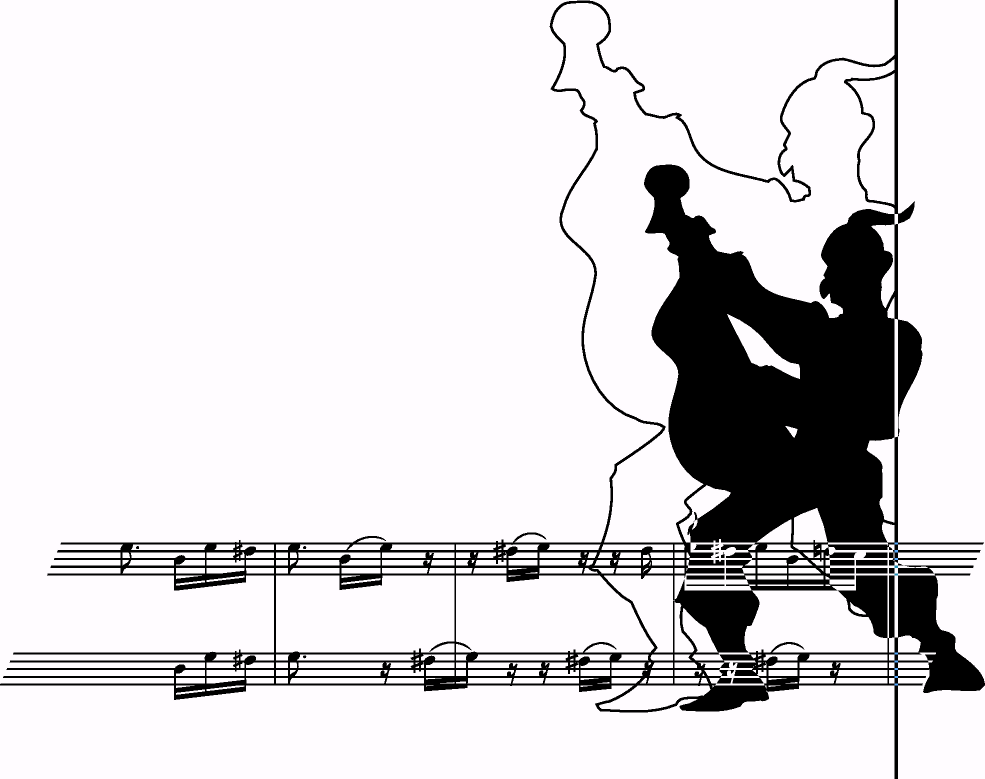 №10http://vip-show.com.ua		            info@vip-show.com.uahttp://vip-show.com.uainfo@vip-show.com.uaICQ 618206943№Название песниИсполнитель 0001Вау ва                                            140 ударов в минуту 0002За листопадом                                     140 ударов в минуту 0003Ой ой                                             140 ударов в минуту 0004Тополя                                            140 ударов в минуту 0005У меня есть ты                                    140 ударов в минуту 0006Я буду бежать за тобой                            140 ударов в минуту 0007Я скучаю по тебе                                  140 ударов в минуту 0008Леди                                              2+2 0009Некрещеная луна                                   7Б 0010Осень                                             7Б 0011Песни мои                                         7Б 0012Последний герой                                   7Б 0013Непрошенный гость                                 9-й район 0014Сюзанна                                           Art Company 0015Выходные                                          BrainStorm 0016Талисман                                          Catharsis 0017Разные глаза                                      CK Style & DJ Sedoy 0018Королева дискотек                                 De Maar 0019Мачо                                              De Maar 0020Снег на ладонях                                   DJ Unix 0021Попсовая песенка                                  DJ Vital 0022Три желания                                       DJ Vital 0023Почему же                                         DJ Дождик 0024Финская полька                                    DJ Слон 0025Размножайся                                       Face control 0026Роза и незабудка                                  Face control 0027Ты беременна                                      FANTASY 0028Я не девочка                                      FANTASY 0029Сияние                                            Fleur 0030Зажигалочка                                       FM 0031Пол мира                                          FM 0032А мы любили                                       Hi-Fi 0033Беспризорник                                      Hi-Fi 0034Билет в облака                                    Hi-Fi 0035Все в огонь                                       Hi-Fi 0036Выбрать День                                      Hi-Fi 0037Глупые люди                                       Hi-Fi 0038За мной                                           Hi-Fi 0039Марфуша                                           Hi-Fi 0040Нам не дано                                       Hi-Fi 0041Пионер                                            Hi-Fi 0042Почтовый поезд                                    Hi-Fi 0043Седьмой лепесток                                  Hi-Fi 0044Средняя школа №7                                  Hi-Fi 0045Черный ворон                                      Hi-Fi 0046Я кричу                                           Hi-Fi 0047Я люблю                                           Hi-Fi 0048Люби люби                                         J Power 0049Где же ты                                         Jetaim 0050Гючтайгюль                                        Kazbek 0051Ближе                                             RevoльveRS 0052Не уходи                                          RevoльveRS 0053Ты у меня одна                                    RevoльveRS 0054Целуешь меня                                      RevoльveRS 0055Freeway                                           Smash 0056Возвращайся домой                                 Smash 0057Мечта                                             Smash 0058Молитва                                           Smash 0059Прощай                                            V.I.P 0060Мишель                                            VIP, Данко 0061Ты первая                                         X миссия 0062Видели ночь                                       Zdob si Zdub 0063Цыган и нло                                       Zdob si Zdub 0064Девочка студентка                                 Ёлка 0065Любовь река                                       А'Студио 0066Нелюбимая                                         А'Студио 0067Ночь подруга                                      А'Студио 0068Снег в пустыне                                    А'Студио 0069Солдат любви                                      А'Студио 0070Стоп, ночь                                        А'Студио 0071Ты                                                А'Студио 0072Улетаю                                            А'Студио 0073Ты                                                А'Студио, Ziёd 0074Возвращайся                                       Авиатор 0075Как на войне                                      Агата Кристи 0076Моряк                                             Агата Кристи 0077Опиум для никого                                  Агата Кристи 0078Сказочная тайга                                   Агата Кристи 0079А у кошки четыре ноги                             Агранович 0080Будь со мной                                      Агузарова Ж 0081Верю я                                            Агузарова Ж 0082Жёлтые ботинки                                    Агузарова Ж 0083Кошки                                             Агузарова Ж 0084Ленинградский рок-н-ролл                          Агузарова Ж 0085Старый отель                                      Агузарова Ж 0086Ты и музыка                                       Агузарова Ж 0087Будь мужчиной                                     Агурбаш А 0088Мужчина моей мечты                                Агурбаш А 0089Босоногий мальчик                                 Агутин Л 0090Все куда то девалось                              Агутин Л 0091Голос высокой травы                               Агутин Л 0092Каникулы любви                                    Агутин Л 0093Не унывай                                         Агутин Л 0094Оле-оле                                           Агутин Л 0095Остров                                            Агутин Л 0096Парень чернокожий                                 Агутин Л 0097Песенка шофёра                                    Агутин Л 0098Половинка сердца                                  Агутин Л 0099Хоп-хей, ла-ла-лей                                Агутин Л 0100Две дороги два пути                               Агутин Л., Варум А 0101Если ты когда-нибудь меня простишь                Агутин Л., Варум А 0102Королева                                          Агутин Л., Варум А 0103Февраль                                           Агутин Л., Варум А 0104Граница                                           Агутин Л., Отпетые мошенники 0105Аэропорты                                         Агутин, Пресняков 0106Девченка красивая                                 Адреналин 0107Есть                                              Адреналин 0108Ковыляй потихонечку                               Адреналин 0109Первая любовь                                     Адреналин 0110В последний раз                                   Азарх В 0111Ауди                                              Ай О 0112Караганда                                         Ай О 0113Лилии                                             Айвазов А 0114Тили тили тесто                                   Айвазов А 0115Человек под дождем                                Айвазов А 0116Догги                                             Академия 0117За пивом                                          Академия 0118Зараза                                            Академия 0119Тома                                              Академия 0120Ту-ту-ту                                          Академия 0121Я обиделась                                       Академия 0122В селе Зареченском                                Акварели 0123Это только начало лета                            Акварели 0124Город золотой                                     Аквариум 0125Рок н ролл мертв                                  Аквариум 0126Возвращайся                                       Аккорд 0127Листья желтые                                     Аккорд 0128Наши любимые                                      Аккорд 0129Пингвины                                          Аккорд 0130Такая любовь                                      Акула 0131Я  убегаю                                         Акула 0132Где же ты                                         Алекса 0133Лунная тропа                                      Алекса 0134Попутчица                                         Алекса 0135Я живу тобой                                      Алекса 0136Шумахер                                           Александрова М 0137Пьяная                                            Алексин А 0138Страшная                                          Алексин А 0139Шалавы                                            Алексин А 0140Необыкновенная                                    Алехно, Чумаков, Панайотов 0141Исповедь                                          Алиби 0142Табу                                              Алиби 0143C днём рождения                                   Аллегрова И 0144Бабы-стервы                                       Аллегрова И 0145Безответная любовь                                Аллегрова И 0146Вчера                                             Аллегрова И 0147Гарем                                             Аллегрова И 0148Горькая вишня                                     Аллегрова И 0149Девочка по имени Хочу                             Аллегрова И 0150Жизнь игра                                        Аллегрова И 0151Золото любви                                      Аллегрова И 0152Измена                                            Аллегрова И 0153Императрица                                       Аллегрова И 0154Канарейка                                         Аллегрова И 0155Качели                                            Аллегрова И 0156Купи девчоночку                                   Аллегрова И 0157Ладони                                            Аллегрова И 0158Любовница                                         Аллегрова И 0159Мама                                              Аллегрова И 0160Младший лейтенант                                 Аллегрова И 0161Мой ласковый и нежный зверь                       Аллегрова И 0162Мы вдвоём                                         Аллегрова И 0163На тебе сошёлся клином белый свет                 Аллегрова И 0164Одинокая                                          Аллегрова И 0165Океан любви                                       Аллегрова И 0166Подари эту ночь                                   Аллегрова И 0167Привет, Андрей                                    Аллегрова И 0168Проклятая любовь                                  Аллегрова И 0169Розы на снегу                                     Аллегрова И 0170Свадебные цветы                                   Аллегрова И 0171Свечка, свечечка, свеча                           Аллегрова И 0172Странник                                          Аллегрова И 0173Суженый мой                                       Аллегрова И 0174Транзитный пассажир                               Аллегрова И 0175Ты ответишь за базар                              Аллегрова И 0176Убереги его                                       Аллегрова И 0177Угонщица                                          Аллегрова И 0178Угости меня шампанским                            Аллегрова И 0179Фотография 9 на 12                                Аллегрова И 0180Я тучи разведу руками                             Аллегрова И 0181Незаконченный роман                               Аллегрова И., Крутой И 0182Столик на двоих                                   Аллегрова И., Крутой И 0183Миражи                                            Аллегрова И., Николаев И 0184Старый знакомый                                   Аллегрова И., Николаев И 0185Весна                                             Алсу 0186Всё равно                                         Алсу 0187Вчера                                             Алсу 0188Глаза в глаза                                     Алсу 0189Зимний сон                                        Алсу 0190Иногда                                            Алсу 0191Лунная тропа                                      Алсу 0192Первый рaз                                        Алсу 0193Последний звонок                                  Алсу 0194Свет в твоем окне                                 Алсу 0195Соло (анг                                         Алсу 0196Там где рождается свет                            Алсу 0197Дуэт                                              Алсу, Шевченко А 0198Красная смородина                                 Алябин О 0199И жемчуга и самоцветы                             Амирамов Е 0200Молодая                                           Амирамов Е 0201Веревочка                                         Амнистия 0202Ушаночка                                          Амнистия 0203Болела                                            Ангина 0204Кому какое дело                                   Ангина 0205А ты не летчик                                    Анка 0206Всё было                                          Анофриев О 0207Есть только миг                                   Анофриев О 0208Белый теплоход                                    Антонов Ю 0209Вот как бывает                                    Антонов Ю 0210Время не ждет                                     Антонов Ю 0211Двадцать лет спустя                               Антонов Ю 0212Для тебя пою                                      Антонов Ю 0213Если пойдем вдвоем                                Антонов Ю 0214Зеркало                                           Антонов Ю 0215Золотая лестница                                  Антонов Ю 0216Как прекрасен этот мир                            Антонов Ю 0217Крыша дома твоего                                 Антонов Ю 0218Лунная дорожка                                    Антонов Ю 0219Моё богатство                                     Антонов Ю 0220Море                                              Антонов Ю 0221На высоком берегу                                 Антонов Ю 0222Нет тебя прекрасней                               Антонов Ю 0223Снегири                                           Антонов Ю 0224У берез и сосен                                   Антонов Ю 0225Я вспоминаю                                       Антонов Ю 0226Я иду тебе навстречу                              Антонов Ю 0227Рассвет, закат                                    Анциферова Т 0228А мне не жаль                                     Апина А 0229Американ-бой                                      Апина А 0230Всё останется по прежнему                         Апина А 0231Всё останется по-прежнему                         Апина А 0232Дождь                                             Апина А 0233Какой он был                                      Апина А 0234Камыши                                            Апина А 0235Ксюша                                             Апина А 0236Летучий голландец                                 Апина А 0237Леха                                              Апина А 0238Люби его                                          Апина А 0239Между двух берегов                                Апина А 0240Параллельно любви                                 Апина А 0241Пароходик                                         Апина А 0242Поздние яблоки                                    Апина А 0243Прописка                                          Апина А 0244Семечек стакан                                    Апина А 0245Соперница                                         Апина А 0246Судьба                                            Апина А 0247Узелки                                            Апина А 0248Электричка                                        Апина А 0249На побывку едет молодой моряк                     Апина А., Лада Дэнс 0250Подруги                                           Апина А., Милявская Л 0251Рябиновая настоечка                               Апина А., Успенская Л 0252Девочка ждёт                                      Арамис 0253Под испанским небом                               Ариана 0254В краю магнолий                                   Ариэль 02551100                                              Ария 0256Бой продолжается                                  Ария 0257Возьми мое сердце                                 Ария 0258Воля и разум                                      Ария 0259Искушение                                         Ария 0260Колизей                                           Ария 0261Осколок льда                                      Ария 0262Потерянный рай                                    Ария 0263Раб страха                                        Ария 0264Тореро                                            Ария 0265Улица роз                                         Ария 0266Карабах                                           Армейские 0267Девушка в наушниках                               Асмолов В 0268Духота                                            Асмолов В 0269Если это любовь                                   Асмолов В 0270Клюква в Сахаре                                   Асмолов В 0271Кошечка                                           Асмолов В 0272Раскосая колдунья                                 Асмолов В 0273Ты мой сон                                        Асмолов В 0274Дельфины                                          Ассадулин А 0275Алые паруса                                       Ассоль 0276Капiтан                                           Ассоль 0277Моя мама                                          Ассоль 0278Танец под дождем                                  Ассоль 0279Улетают сны                                       Ассоль 0280Абракадабра                                       Ассорти 0281Две снежинки                                      Ассорти 0282Динь дон                                          Ассорти 0283Красивая любовь                                   Ассорти 0284Не та девчонка                                    Ассорти 0285Сердце нежное                                     Ассорти 0286Я ждала                                           Афина 0287Карие глаза                                       Ахра 0288Чёрные глаза                                      Ахра 0289Вечерний звон                                     Бабкина Н 0290Вот и встретились                                 Бабкина Н 0291На горе колхоз                                    Бабкина Н 0292Ой мама мама, люблю цыгана Яна                    Бабкина Н 0293Речка                                             Бабкина Н 0294А я выла на луну                                  Балаган лимитед 0295Багамы, мама                                      Балаган лимитед 0296Волна - волна                                     Балаган лимитед 0297Гори ясно                                         Балаган лимитед 0298Крылышки                                          Балаган лимитед 0299Мы по городу идём                                 Балаган лимитед 0300Письмо любимому                                   Балаган лимитед 0301Чё те надо                                        Балаган лимитед 0302Что я наделала                                    Балаган лимитед 0303Обрученная с ветром                               Балакирева А 0304Обрученная с ветром                               Балакирева С 0305Как жаль                                          Банда 0306Страшная                                          Банда Андрюха 0307Ивушки                                            Бандера А 0308Я хочу обвенчаться                                Бандера А 0309Коламбия пикчерс не представляет                  БандЭрос 0310Год любви                                         Барашков Л 0311Песня о первой любви                              Барбара 0312Букет                                             Барыкин А 0313Чили                                              Барыкин А 0314Чудо остров                                       Барыкин А 0315Besame mucho                                      Басков Н 0316Ах эта ночь                                       Басков Н 0317Белая сирень                                      Басков Н 0318Два крыла                                         Басков Н 0319За пять минут до встреч                           Басков Н 0320Здвёзды                                           Басков Н 0321На небеса                                         Басков Н 0322Прощай любовь                                     Басков Н 0323Река судьбы                                       Басков Н 0324Свадьба                                           Басков Н 0325Скажите девушки                                   Басков Н 0326Шарманка                                          Басков Н 0327Я буду руки твои целовать                         Басков Н 0328Только ты                                         Басков Н., Жасмин 0329Отпусти меня                                      Басков Н., Повалий Т 0330Река судьбы                                       Басков Н., Повалий Т 0331Я знаю ты далеко                                  Басков Н., Повалий Т 0332Цветет малина                                     Басков Н., Ротару С 0333Твои шаги                                         Батыр 0334Солнце под крылом                                 Башаков М 0335Живи, родник                                      Беликов С 0336Не могу забыть                                    Беликов С 0337Снится мне деревня                                Беликов С 0338У беды глаза зелёные                              Беликов С 0339Удивительные кони                                 Беликов С 0340Травы, травы                                      Белов Г 0341Разведенные мосты                                 Беломорканал 0342Вечерок-вечерочек                                 Белоусов Ж 0343Вечером на лавочке                                Белоусов Ж 0344Девчонка-девчоночка                               Белоусов Ж 0345Дуня - Дуняша                                     Белоусов Ж 0346Художник                                          Белые розы 0347Ай, яй, яй                                        Белый день 0348Ах мамочка                                        Белый день 0349Вай вай                                           Белый день 0350Дарья                                             Белый день 0351Деревенька                                        Белый день 0352Димочка                                           Белый день 0353До свидания дорогой                               Белый день 0354Ехал цыган                                        Белый день 0355За семью морями                                   Белый день 0356Куковала кукушка                                  Белый день 0357Мама                                              Белый день 0358Милый мой дедочек                                 Белый день 0359На тропе                                          Белый день 0360Полюбила я еврея                                  Белый день 0361Почему ты замужем                                 Белый день 0362Речка                                             Белый день 0363Ромашка                                           Белый день 0364Свекровушка                                       Белый день 0365Сережа                                            Белый день 0366Скамейка                                          Белый день 0367Слезки                                            Белый день 0368Танечка                                           Белый день 0369Цветики полевые                                   Белый день 0370Целый год                                         Белый день 0371Эх бабы                                           Белый день 0372Я любила, я страдала                              Белый день 0373Я люблю                                           Белый день 0374Без тебя                                          Белый орел 0375Как упоительны в России вечера                    Белый орел 0376Крик на морском берегу                            Белый орел 0377Потому что нельзя                                 Белый орел 0378С высоких гор спускается туман                    Белый орел 0379Ты мое ночное солнце                              Белый орел 0380Я один и ты одна                                  Белый орел 0381Увезу тебя я в тундру                             Бельды К 0382Где же вы теперь, друзья-однополчане              Беляев Е 0383Соловьи                                           Беляев Е 0384Женщина                                           Беретта Ю 0385Журавли                                           Бернес М 0386С чего начинается Родина                          Бернес М 0387Спят курганы тёмные                               Бернес М 0388Тёмная ночь                                       Бернес М 0389Тучи над городом встали                           Бернес М 0390Шаланды                                           Бернес М 0391Я люблю тебя, жизнь                               Бернес М 0392Елочный сок                                       БИ-2 0393Мой рок-н-ролл                                    БИ-2 0394Моя любовь                                        БИ-2 0395Полковникy никто не_пишет                         БИ-2 0396Прощай Берлин                                     БИ-2 0397Скользкие улицы                                   БИ-2 0398Теперь ты знаешь                                  БИ-2 0399Клубничная                                        Бикини 0400Never Let You Go                                  Билан Д 0401SMS                                               Билан Д 0402Бессердечная                                      Билан Д 0403В западне                                         Билан Д 0404Вода песок                                        Билан Д 0405Время река                                        Билан Д 0406Все равно найду                                   Билан Д 0407Где то                                            Билан Д 0408Должна рядом быть                                 Билан Д 0409Как Ромео                                         Билан Д 0410Как хотел я                                       Билан Д 0411Капелька крови                                    Билан Д 0412Листья праздничных кленов                         Билан Д 0413Малыш                                             Билан Д 0414Милая                                             Билан Д 0415На берегу неба                                    Билан Д 0416Невозможное возможно                              Билан Д 0417Новый год с новой строчки                         Билан Д 0418Ночной хулиган                                    Билан Д 0419Поздравляю                                        Билан Д 0420Так устроен этот мир                              Билан Д 0421Только ты не плачь                                Билан Д 0422Ты должна рядом быть                              Билан Д 0423Ты только ты                                      Билан Д 0424Это была любовь                                   Билан Д 0425Я тебя помню                                      Билан Д 0426Если ты хочешь                                    Билык И 0427Любовь яд                                         Билык И 0428Мне не жаль                                       Билык И 0429Побегу по радуге                                  Билык И 0430Помнить                                           Билык И 0431Пятнадцать шагов                                  Билык И 0432Рябина алая                                       Билык И 0433Снег                                              Билык И 0434Дивеево                                           Бичевская Ж 0435Любо, братцы, любо                                Бичевская Ж 0436Миленький ты мой                                  Бичевская Ж 0437Не надо грустить, господа офицеры                 Бичевская Ж 0438Окрасился месяц багрянцем                         Бичевская Ж 0439Чёрный ворон                                      Бичевская Ж 0440Шумел камыш                                       Бичевская Ж 0441А я все летала                                    Блестящие 0442Апельсиновая песня                                Блестящие 0443Ау-Ау                                             Блестящие 0444Белым снегом                                      Блестящие 0445Восточная сказка                                  Блестящие 0446Долго тебя ждала                                  Блестящие 0447За четыре моря                                    Блестящие 0448Налетели вдруг дожди                              Блестящие 0449Оперуполномоченный                                Блестящие 0450Пальмы парами                                     Блестящие 0451Плачь не плачь                                    Блестящие 0452Ча-ча-ча                                          Блестящие 0453Чао, бамбина                                      Блестящие 0454Я и ты                                            Блестящие 0455Не ходи за мной                                   Блокбастер 0456Осень                                             Блокбастер 0457Сладкая                                           Блокбастер 0458Листья жёлтые                                     Бовина Г , В Лынковский 0459Не плачь, девчонка                                Богатиков Ю 0460А по Волге вверх теплоход                         Божья коровка 0461Гранитный камешек                                 Божья коровка 0462Моя королевишна                                   Божья коровка 0463Самая любимая моя                                 Божья коровка 0464Серенада                                          Божья коровка 0465Ягодка малинка                                    Божья коровка 0466Я не знаю                                         Бон Хей 0467Моя на-найка                                      Боровиков В 0468Aп                                                Боярский М 0469Вот и расстались                                  Боярский М 0470Всё пройдёт                                       Боярский М 0471Городские цветы                                   Боярский М 0472Дворик                                            Боярский М 0473Зеленоглазое такси                                Боярский М 0474Ланфрен-Ланфра                                    Боярский М 0475Листья жгут                                       Боярский М 0476Остров детства                                    Боярский М 0477Песня мушкетёров                                  Боярский М 0478Робинзон                                          Боярский М 0479Рыжий конь                                        Боярский М 0480Сивка-бурка                                       Боярский М 0481Спасибо, родная                                   Боярский М 0482Сяду в скорый поезд                               Боярский М 0483Так не должно быть                                Боярский М., Зарубина О 0484Вася                                              Браво 0485Ветер знает                                       Браво 0486Далеко                                            Браво 0487Держись, пижон                                    Браво 0488Дорога в облака                                   Браво 0489За окном рассвет                                  Браво 0490Король Оранжевое лето                             Браво 0491Красавчик                                         Браво 0492Лучший город земли                                Браво 0493Любите, девушки                                   Браво 0494Мне грустно и легко                               Браво 0495Московский бит                                    Браво 0496Оранжевый галстук                                 Браво 0497Семь тысяч над землёй                             Браво 0498Сорок две минуты                                  Браво 0499Ты сегодня не со мной                             Браво 0500Чёрный кот                                        Браво 0501Черные очки                                       Браво 0502Этот город                                        Браво 0503Я - то, что надо                                  Браво 0504Кустурица                                         Братья Грим 0505Молчат микрофоны                                  Братья Грим 0506Ресницы                                           Братья Грим 0507Снегопад                                          Брегвадзе Н 0508О любви                                           Бригада 0509Если ты словечко скажешь мне                      Бродская Н 0510Звенит январская вьюга                            Бродская Н 0511Листья летят                                      Бродская Н 0512Разноцветные кибитки                              Бродская Н 0513Лед                                               Бужинская К 0514Все дела                                          Буйнов А 0515Горький мед                                       Буйнов А 0516Красавица-жена                                    Буйнов А 0517Любовь на двоих                                   Буйнов А 0518Метель                                            Буйнов А 0519Мои финансы поют романсы                          Буйнов А 0520Падают листья                                     Буйнов А 0521Петро                                             Буйнов А 0522Письмо                                            Буйнов А 0523Потанцуй со мной                                  Буйнов А 0524Пустой бамбук                                     Буйнов А 0525Пусть                                             Буйнов А 0526Разлука                                           Буйнов А 0527Я знал любовь                                     Буйнов А 0528Лучше нету того цвету                             Букреев И 0529Алешка Кудряшов                                   Буланова Т 0530Белая черемуха                                    Буланова Т 0531Белый теплоход                                    Буланова Т 0532Вот и все                                         Буланова Т 0533Вот такие дела                                    Буланова Т 0534Два кольца                                        Буланова Т 0535День рождения                                     Буланова Т 0536Дым сигарет                                       Буланова Т 0537Если мы русские                                   Буланова Т 0538Жираф                                             Буланова Т 0539Зима                                              Буланова Т 0540Как жаль                                          Буланова Т 0541Колыбельная песня                                 Буланова Т 0542Ледяное сердце                                    Буланова Т 0543Летела душа                                       Буланова Т 0544Мой ненаглядный                                   Буланова Т 0545Не плачь                                          Буланова Т 0546От зари до зари                                   Буланова Т 0547Позвони                                           Буланова Т 0548Скажи мне правду, атаман                          Буланова Т 0549Старшая сестра                                    Буланова Т 0550Таня Таня                                         Буланова Т 0551Ясный мой свет                                    Буланова Т 0552А я для вас никто                                 Бутырка 0553Аттестат                                          Бутырка 0554Вторяки не чай                                    Бутырка 0555Грев                                              Бутырка 0556Два полюса                                        Бутырка 0557Загуляем осень                                    Бутырка 0558Запахло весной                                    Бутырка 0559Кошелёчки сумочки                                 Бутырка 0560Малец                                             Бутырка 0561Небеса                                            Бутырка 0562Подогреем режим                                   Бутырка 0563Последний рассвет                                 Бутырка 0564Слезы осени                                       Бутырка 0565Девочка моя                                       Быков В 0566Любимая моя                                       Быков В 0567Малыш                                             Быков В 0568Были танцы                                        Бьянка 0569Космополитен                                      Бьянка 0570Облака                                            Бьянка 0571Про лето                                          Бьянка 0572Позвони                                           Бюль-Бюль Оглы 0573Гранатовые зерна                                  Вайкуле Л 0574Ещё не вечер                                      Вайкуле Л 0575Как же ты как же я                                Вайкуле Л 0576Легкой джазовой походкой                          Вайкуле Л 0577О чем мечтает пианист                             Вайкуле Л 0578Полюбите пианиста                                 Вайкуле Л 0579Я вышла на Пикадилли                              Вайкуле Л 0580Я за тебя молюсь                                  Вайкуле Л 0581Вернисаж                                          Вайкуле Л., Леонтьев В 0582Трио                                              Вайкуле, Винокур, Лещенко 0583www-Germany-ru                                    Валдай 0584Ахай не ахай                                      Валдай 0585Вляпаться в любовь                                Валдай 0586Мало не покажется                                 Валдай 0587Мы в топе                                         Валдай 0588Часики                                            Валдай 0589Была любовь                                       Валерия 0590Высоко                                            Валерия 0591Город детства                                     Валерия 0592Маленький принц                                   Валерия 0593Маленький самолет                                 Валерия 0594Метелица                                          Валерия 0595Моя Москва                                        Валерия 0596Мы вместе                                         Валерия 0597Не обижай меня                                    Валерия 0598Не обманывай                                      Валерия 0599Нежность моя                                      Валерия 0600Обо мне вспоминай                                 Валерия 0601Обычные дела                                      Валерия 0602Осени дым                                         Валерия 0603Отпусти меня                                      Валерия 0604Отцвели хризантемы                                Валерия 0605Перелей вода                                      Валерия 0606Последняя поэма                                   Валерия 0607Рига-Москва                                       Валерия 0608Розовый туман                                     Валерия 0609С чего начинается Родина                          Валерия 0610Самолёт                                           Валерия 0611Таю                                               Валерия 0612Ты где-то там                                     Валерия 0613Чёрная роза                                       Валерия 0614Часики                                            Валерия 0615Черно-белый цвет                                  Валерия 0616Расставание                                       Валерия, Пьеха С 0617Ты грустишь                                       Валерия, Пьеха С 0618Самая лучшая                                      Валерия, Сливки 0619Ближе                                             Варвара 0620Отпусти меня река                                 Варвара 0621Городок                                           Варум А 0622Гуд бай, мой мальчик                              Варум А 0623Дождливое такси                                   Варум А 0624Зимняя вишня                                      Варум А 0625Колыбельная                                       Варум А 0626Ля-ля-фа                                          Варум А 0627Маленький принц                                   Варум А 0628Музыка                                            Варум А 0629Оревуар                                           Варум А 0630Осенний джаз                                      Варум А 0631Очаровашка                                        Варум А 0632Полуночный ковбой                                 Варум А 0633Поэт                                              Варум А 0634Художник                                          Варум А 0635Всё в твоих руках                                 Варум А., Агутин Л 0636Королева                                          Варум А., Агутин Л 0637Февраль                                           Варум А., Агутин Л 0638Все равно ты будешь мой                           Ведищева А 0639Дорожная                                          Ведищева А 0640Колыбельная медведицы                             Ведищева А 0641Лесной олень                                      Ведищева А 0642Песенка о медведях                                Ведищева А 0643Помоги мне                                        Ведищева А 0644Сувенир                                           Велеева 0645Ландыши                                           Великанова Г 0646Белый снег                                        Верасы 0647Завируха                                          Верасы 0648Караван                                           Верасы 0649Малиновки заслыша голосок                         Верасы 0650Музыка для всех                                   Верасы 0651Я у бабушки живу                                  Верасы 0652Синий иней                                        Верные друзья 0653Я ехала домой, душа была полна                    Веровая Е 0654А ты люби ее, свою девчонку                       Весёлые ребята 0655Алёшкина любовь                                   Весёлые ребята 0656Вот и всё                                         Весёлые ребята 0657Люди встречаются                                  Весёлые ребята 0658Не волнуйтесь, тётя                               Весёлые ребята 0659Радоваться жизни                                  Веске А 0660Глаза цвета виски                                 Ветлицкая Н 0661Грусть                                            Ветлицкая Н 0662Изучай меня                                       Ветлицкая Н 0663Лунный кот                                        Ветлицкая Н 0664Половинки                                         Ветлицкая Н 0665Посмотри в глаза                                  Ветлицкая Н 0666Шила я платье                                     Ветлицкая Н 0667Какая странная судьба                             Ветлицкая Н., Маликов Д 0668Не волнуйтесь, тетя                               ВИА 0669Good morning папа                                 ВИА ГРА 0670LML                                               ВИА ГРА 0671Биология                                          ВИА ГРА 0672Бомба                                             ВИА ГРА 0673Бриллианты                                        ВИА ГРА 0674ЛМЛ                                               ВИА ГРА 0675Мир о котором я не знала до тебя                  ВИА ГРА 0676Не оставляй меня любимый                          ВИА ГРА 0677Обмани но останься                                ВИА ГРА 0678Обними меня                                       ВИА ГРА 0679Попытка №5                                        ВИА ГРА 0680Стоп, стоп, стоп                                  ВИА ГРА 0681Убей мою подругу                                  ВИА ГРА 0682Цветок и нож                                      ВИА ГРА 0683Я не вернусь                                      ВИА ГРА 0684Нет ничего хуже                                   Виагра, ТНМК 0685Ты у меня одна                                    Визбор Ю 0686На посошок                                        Винокур 0687Братишка                                          Вирус 0688Не грусти                                         Вирус 0689Пропали билеты в кино                             Вирус 0690Ты меня не ищи                                    Вирус 0691Лучшая песня о любви                              Високосный год 0692Тихий огонек                                      Високосный год 0693Берега России                                     Витас 0694Звезда                                            Витас 0695Колыбельная                                       Витас 0696Лист осенний                                      Витас 0697Невезучий                                         Витас 0698Опера                                             Витас 0699Поцелуй длиною в вечность                         Витас 0700Птица счастья                                     Витас 0701Телеком                                           Витас 0702Ветер надежды                                     Власова Н 0703Колкими фразами                                   Власова Н 0704Я у твоих ног                                     Власова Н 0705Грустные глаза                                    Волконская Е 0706Весна                                             Вопли Видоплясова 0707На лазурном берегу                                Воровайки 0708Наколочки                                         Воровайки 0709Пой мальчик пой                                   Воровайки 0710Просто вор                                        Воровайки 0711Ромашка                                           Воровайки 0712Шмон                                              Воровайки 0713Я обниму мою любовь                               Воровайки 0714Эх водочка                                        Ворон В 0715А где мне взять такую песню                       Воронец О 0716Гляжу в озёра синие                               Воронец О 0717Ехали цыгане                                      Воронец О 0718Зачем вы, девочки, красивых любите                Воронец О 0719Калинка                                           Воронец О 0720Мой костёр в тумане светит                        Воронец О 0721Очаровательные глазки                             Воронец О 0722Тополя                                            Воронец О 0723Ветер перемен                                     Воронина Т 0724В моей душе осадок зла                            Воскресенье 0725Дом хрустальный                                   Воскресенье 0726Как давно это было                                Воскресенье 0727Кони привередливые                                Воскресенье 0728Кто виноват                                       Воскресенье 0729Музыкант                                          Воскресенье 0730По дороге разочарований                           Воскресенье 0731Прощание с горами                                 Воскресенье 0732Я птица слабая                                    Воскресенье 0733Колючки                                           Всегда! 0734Вижу тебя                                         Высотская А 0735Большой Каретный                                  Высоцкий В 0736Вершина                                           Высоцкий В 0737Диалог у телевизора                               Высоцкий В 0738Здесь лапы у елей дрожат на весу                  Высоцкий В 0739Кони привередливые                                Высоцкий В 0740Лукоморья больше нет                              Высоцкий В 0741Моя цыганская                                     Высоцкий В 0742Песня о друге                                     Высоцкий В 0743Скалолазка                                        Высоцкий В 0744Утренняя гимнастика                               Высоцкий В 0745Цыганочка                                         Высоцкий В 0746Белый снег                                        Гаврилюк О 0747Летние дожди                                      Гаврилюк О 0748По сто грамм                                      Гаврилюк О 0749Украиночки хохлушечки                             Гаврилюк О 0750Любовь под солнцем (Дочки матери)Гагарина П 0751Я тебя никогда не прощу                           Гагарина П 0752А я девушек люблю                                 Газманов О 0753Господа офицеры                                   Газманов О 0754Дождись меня                                      Газманов О 0755Доля                                              Газманов О 0756Есаул                                             Газманов О 0757Куплеты Курочкина                                 Газманов О 0758Мои ясные дни                                     Газманов О 0759Морячка                                           Газманов О 0760Москва                                            Газманов О 0761Новая заря                                        Газманов О 0762Под стук колёс                                    Газманов О 0763Помада                                            Газманов О 0764Прощай                                            Газманов О 0765Путана                                            Газманов О 0766Раненый зверь                                     Газманов О 0767Сделан в СССР                                     Газманов О 0768Что такое любовь                                  Газманов О 0769Эскадрон                                          Газманов О 0770Люси                                              Газманов Р 0771Ух ты мы вышли из бухты                           Гальцев Ю 0772За окошком месяц май                              Гарик Сукачев 0773Я милого узнаю по походке                         Гарик Сукачев 0774Дембеля                                           Гасаев В 0775Гитара гетера                                     Гвердцители 0776Дон Жуан                                          Гвердцители 0777Кавказская пленница                               Гвердцители 0778Не ревнуй                                         Гвердцители 0779Ностальгия                                        Гвердцители 0780Последняя любовь                                  Гвердцители 0781А он мне нравится                                 Герман А 0782Надежда                                           Герман А 0783Один раз в год                                    Герман А 0784Случайность                                       Герман А 0785Эхо любви                                         Герман А 0786Русский национальный гимн                         Гимны 0787Все позади                                        Глызин А 0788Запоздалый экспресс                               Глызин А 0789Зацепился месяц                                   Глызин А 0790Зимний сад                                        Глызин А 0791Между севером и югом                              Глызин А 0792Поздний вечер в Соренто                           Глызин А 0793Ты не ангел                                       Глызин А 0794Асталависта                                       Глюкоза 0795Глюкоза Nostra                                    Глюкоза 0796К черту                                           Глюкоза 0797Ля мур                                            Глюкоза 0798Малыш                                             Глюкоза 0799Невеста                                           Глюкоза 0800Ненавижу                                          Глюкоза 0801Ой любовь                                         Глюкоза 0802Свадьба                                           Глюкоза 0803Снег идет                                         Глюкоза 0804Снег                                              Глюкоза 0805Швайне                                            Глюкоза 0806Шуга                                              Глюкоза 0807Юра                                               Глюкоза 0808Малиновый звон                                    Гнатюк Н 0809Птица счастья                                     Гнатюк Н 0810Танец на барабане                                 Гнатюк Н 0811Таксист                                           Голицина Е 0812Бойцам Альфы                                      Голубые береты 0813Братан                                            Голубые береты 0814Кукушка                                           Голубые береты 0815Новый год                                         Голубые береты 0816Память                                            Голубые береты 0817Письмо к матери                                   Голубые береты 0818Полосатая натура                                  Голубые береты 0819Синева                                            Голубые береты 0820Груз двести                                       Голубые гитары 0821О чем плачут гитары                               Голубые гитары 0822Дом родной                                        Гоман А 0823Жестокая девчонка                                 Гоман А 0824Русский парень                                    Гоман А 0825Я ищу тебя                                        Гоман А 0826Дожди                                             Гоман А, Зайцева М 0827Вне зоны доступа (к-ф Питер FM)                   Город 312 0828Девочка которая хотела счастья                    Город 312 0829Останусь  (к-ф Дневной дозор)                     Город 312 0830Бананы лопала бомба                               Горячие головы 0831Джентельмены удачи                                Горячие головы 0832Зубы                                              Горячие головы 0833Нравится                                          Горячие головы 0834Беги от меня                                      Гости из будущего 0835Все решено                                        Гости из будущего 0836Грустные сказки                                   Гости из будущего 0837Лучшее в тебе                                     Гости из будущего 0838Метко                                             Гости из будущего 0839Почему ты,_почему навсегда                        Гости из будущего 0840Реальна только музыка                             Гости из будущего 0841Так отважно                                       Гости из будущего 0842Ты где-то                                         Гости из будущего 0843Как молоды мы были                                Градский А 0844Твое сердце похоже на лед                         Гранд 0845Жулик и чекист                                    Грач Г 0846Подмога                                           Гребенщиков М 0847Песня звездочета                                  Гребенщиков, Васильев 0848Вьюга                                             Гриффитс П 0849Я все поняла                                      Гриффитс П 0850Беспризорный мальчишка                            Гроссу Алина 0851В ритме танца                                     Гроссу Алина 0852День рождения                                     Гроссу Алина 0853Лодочка                                           Гроссу Алина 0854Море волнуется раз                                Гроссу Алина 0855Непогода                                          Гроссу Алина 0856Поздним летом                                     Гроссу Алина 0857Помни обо мне                                     Гроссу Алина 0858Слухи за спиной                                   Гроссу Алина 0859Хочу шалить                                       Гроссу Алина 0860Чудо-юдо                                          Гроссу Алина 0861Брат Арбат                                        Грубов С 0862Время романтиков                                  Губин А 0863Девушки, как звезды                               Губин А 0864Забытый тобой                                     Губин А 0865Зима, холода                                      Губин А 0866Лиза                                              Губин А 0867Лишь для тебя                                     Губин А 0868Мальчик-бродяга                                   Губин А 0869Милая моя далеко                                  Губин А 0870Мягкие лапки                                      Губин А 0871Ночь                                              Губин А 0872О тебе мечтаю я                                   Губин А 0873О тебе, для тебя                                  Губин А 0874Облака                                            Губин А 0875Птица                                             Губин А 0876Солнышко                                          Губин А 0877Танцы                                             Губин А 0878Убегает лето                                      Губин А 0879Те кто любит                                      Губин А., Краски 0880Я всегда с тобой                                  Губин А., Орлова О 0881Звёзды дискотек                                   Гулькина Н 0882Белая береза                                      Гулько М 0883Костер давно погас                                Гулько М 0884Голубая тайга                                     Гуляев Ю 0885На безымянной высоте                              Гуляев Ю 0886Обнимая небо                                      Гуляев Ю 0887Песня о тревожной молодости                       Гуляев Ю 0888Русское поле                                      Гуляев Ю 0889Гармошечка                                        Гуляй поле 0890Венок                                             Гурцкая Д 0891Два сердца                                        Гурцкая Д 0892Зима                                              Гурцкая Д 0893Нежная                                            Гурцкая Д 0894Ночь есть ночь                                    Гурцкая Д 0895Ты здесь                                          Гурцкая Д 0896Ты знаешь, мама                                   Гурцкая Д 0897Ты прости меня                                    Гурцкая Д 0898Дружба                                            Гурченко Л 0899Команда молодости нашей                           Гурченко Л 0900Песенка о хорошем настроении                      Гурченко Л 0901Пять минут                                        Гурченко Л 0902Любишь таешь                                      Дайкири 0903Папа                                              Дайкири 0904Лайла                                             Дайнеко В 0905Лейла                                             Дайнеко В 0906Я буду лучше                                      Дайнеко В 0907Я просто сразу от тебя уйду                       Дайнеко В 0908В бой                                             ДДТ 0909В последнюю осень                                 ДДТ 0910Дождь                                             ДДТ 0911Осенняя                                           ДДТ 0912Что такое осень                                   ДДТ 0913Я зажег в церквях все свечи                       ДДТ 0914Декабрь                                           Декабрь 0915Листья летнего сада                               Демарин И 0916Я люблю                                           Демарин И 0917За вагоном вагон                                  Демидыч 0918Давайте выпьем                                    Державин А 0919Катя-Катерина                                     Державин А 0920Качели                                            Державин А 0921Когда ты уйдешь                                   Державин А 0922Не плачь, Алиса                                   Державин А 0923Чужая свадьба                                     Державин А 0924А мне летать охота                                Детские 0925А ты меня любишь                                  Детские 0926А, может быть, ворона                             Детские 0927Антошка                                           Детские 0928Баюшки-баю                                        Детские 0929Белые кораблики                                   Детские 0930Бу-ра-ти-но                                       Детские 0931В лесу родилась ёлочка                            Детские 0932В траве сидел кузнечик                            Детские 0933Верблюд на диване                                 Детские 0934Взвейтесь кострами                                Детские 0935Вместе весело шагать                              Детские 0936Все сбывается на свете                            Детские 0937Вторая песня Козы                                 Детские 0938Вторая песня Разбойников                          Детские 0939Гайдар шагает впереди                             Детские 0940Где водятся Волшебники                            Детские 0941Гимн Знайки и его друзей                          Детские 0942Гимн Незнайки и его друзей                        Детские 0943Голубой вагон                                     Детские 0944Два веселых гуся                                  Детские 0945Дважды два - четыре                               Детские 0946Дождик озорник                                    Детские 0947Дорога добра                                      Детские 0948Дуэт Короля и Принцессы                           Детские 0949Дуэт Принцессы и Трубадура                        Детские 0950Дуэт Пса и Болонки                                Детские 0951Дуэт черного кота и пирата                        Детские 0952Если добрый ты                                    Детские 0953Звёзды континентов                                Детские 0954Кабы не было зимы                                 Детские 0955Как у наших у ворот                               Детские 0956Классный кот (Мистер Джон)                        Детские 0957Кнопочка                                          Детские 0958Когда мои друзья со мной                          Детские 0959Крейсер <Аврора>                                  Детские 0960Крылья апреля                                     Детские 0961Куда ушли волшебники                              Детские 0962Кузнечик                                          Детские 0963Лесной олень                                      Детские 0964Маленькой елочке холодно зимой                    Детские 0965Маме в день восмого марта                         Детские 0966Мы - маленькие дети                               Детские 0967На крутом бережку                                 Детские 0968Настоящий друг                                    Детские 0969Не волнуйтесь понапрасну                          Детские 0970Неприятность эту мы переживём                     Детские 0971Новый мальчишка                                   Детские 0972Облака                                            Детские 0973Огородная хороводная                              Детские 0974Орленок                                           Детские 0975Пенся капитана Врунгеля                           Детские 0976Первая песня Козы                                 Детские 0977Первая песня Разбойников                          Детские 0978Песенка бандитов                                  Детские 0979Песенка Карабаса Барабаса                         Детские 0980Песенка Крокодила Гены                            Детские 0981Песенка Львенка  и Черепашки                      Детские 0982Песенка мамонтёнка                                Детские 0983Песенка о капитане                                Детские 0984Песенка охраны                                    Детские 0985Песенка про дельфинов                             Детские 0986Песенка Чебурашки                                 Детские 0987Песня Атаманши                                    Детские 0988Песня Бременских музыкантов                       Детские 0989Песня Волка и Козлят                              Детские 0990Песня гениального Сыщика                          Детские 0991Песня Зайца и Волка на карнавале                  Детские 0992Песня о колоколах                                 Детские 0993По секрету всему свету                            Детские 0994Пора золотая                                      Детские 0995Притворная песня Трубадура                        Детские 0996Про папу                                          Детские 0997Пропала собака                                    Детские 0998Пугательная                                       Детские 0999Пусть всегда будет солнце                         Детские 1000Разноцветная игра                                 Детские 1001Розовый слон                                      Детские 1002Романс черепахи Тортиллы                          Детские 1003Самая счастливая                                  Детские 1004Серенада Трубадура                                Детские 1005Солнечный круг                                    Детские 1006Спят усталые игрушки                              Детские 1007Такая-сякая                                       Детские 1008Танец утят                                        Детские 1009Ты - человек                                      Детские 1010Ты да я, да мы с тобой                            Детские 1011Улыбка                                            Детские 1012Утиные истории                                    Детские 1013Хвост за хвост                                    Детские 1014Цыплята                                           Детские 1015Частушки Бабок-Ежек                               Детские 1016Человек собаке друг                               Детские 1017Чему учат в школе                                 Детские 1018Четыре черненьких чертенка                        Детские 1019Чип и Дейл спешат на помощь                       Детские 1020Чунга-Чанга                                       Детские 1021Рим Париж                                         Джокер Доминик 1022Милый мой                                         Диана 1023Люблю цыгана Яна                                  Дилижанс 1024Морячка                                           Дилижанс 1025Называют меня некрасивою                          Дилижанс 1026Парамэло                                          Дилижанс 1027Русская свадьба                                   Дилижанс 1028Частушки                                          Дилижанс 1029Которая была с тобой                              Динамит 1030Я не забуду                                       Динамит 1031Мне море по колено                                Дискомафия 1032Девочка                                           Дискотека Авария 1033Диско суперстар                                   Дискотека Авария 1034Если хочешь остаться                              Дискотека Авария 1035Небо                                              Дискотека Авария 1036Новогодняя                                        Дискотека Авария 1037ХХРНРХ                                            Дискотека Авария 1038Малинки                                           Дискотека Авария, Фриске Ж 1039Радовать                                          Днепров А 1040Рыбак                                             Днепров А 1041Бабушки-старушки                                  Добрынин В 1042Большая медведица                                 Добрынин В 1043Где же ты была                                    Добрынин В 1044За милых дам                                      Добрынин В 1045Казино                                            Добрынин В 1046Как мы любили                                     Добрынин В 1047Киса-киса                                         Добрынин В 1048Колдовское озеро                                  Добрынин В 1049На юге дальнем                                    Добрынин В 1050Напиши мне письмо                                 Добрынин В 1051Не сыпь мне соль на рану                          Добрынин В 1052Незабудка                                         Добрынин В 1053Ни минуты покоя                                   Добрынин В 1054Никто тебя не любит так, как я                    Добрынин В 1055Поворот ключа                                     Добрынин В 1056Русский ресторан                                  Добрынин В 1057Синий туман                                       Добрынин В 1058Так вот какая ты                                  Добрынин В 1059Ты мне не снишься                                 Добрынин В 1060Я боюсь твоей любви                               Добрынин В 1061Авимарш                                           Доктор Ватсон 1062Попури                                            Доктор Ватсон 1063240 раз                                           Долина Л 1064А ты не понял                                     Долина Л 1065Белый корабль                                     Долина Л 1066До свиданья                                       Долина Л 1067Зима зима зима                                    Долина Л 1068Ивушки                                            Долина Л 1069Лунная мелодия                                    Долина Л 1070Нет ты не любишь                                  Долина Л 1071Обижаюсь                                          Долина Л 1072Обожженная душа                                   Долина Л 1073Острова любви                                     Долина Л 1074Певица и музыкант                                 Долина Л 1075Первое свидание                                   Долина Л 1076Погода в доме                                     Долина Л 1077Просто набери телефон                             Долина Л 1078Прощай                                            Долина Л 1079Ресторан                                          Долина Л 1080Стоят девчонки                                    Долина Л 1081Три розы                                          Долина Л 1082Ты не понял                                       Долина Л, Пьеха С 1083Хорошие девчата                                   Долина Л., Отиева И 1084Дуэт Эмиля и Эмилии                               Долина Л., Серебренников Л 1085Слова, слова                                      Дольникова Т., Куценко Г 1086Плакала девчонка                                  Дольский 1087Романс Дианы                                      Дриадская Е , Боярский М 1088Без тебя                                          Другие правила 1089Зажигай                                           Другие правила 1090Оттолкнёмся притянемся                            Другие правила 1091Hijo De La Luna                                   Дубцова И 1092Медали                                            Дубцова И 1093Ну как ты там                                     Дубцова И 1094О нём                                             Дубцова И 1095Признание                                         Дубцова И 1096Роман                                             Дубцова И 1097Мне оно не нравится                               Дьяченко А., ВИА ГРА 1098Выше неба                                         Дэмо 1099Давайте петь                                      Дэмо 1100Дождик                                            Дэмо 1101Не ругай                                          Дэмо 1102Солнышко                                          Дэмо 1103Я делаю вдох                                      Дэмо 1104Первый встречный                                  Дюкова И 1105Цветы из камня                                    Дюмин А 1106Борька-бабник                                     Дюна 1107Вальс                                             Дюна 1108Воздушный змей                                    Дюна 1109Если б море было пивом                            Дюна 1110Коммунальная квартира                             Дюна 1111Корефана                                          Дюна 1112Костюмчик                                         Дюна 1113Мечта                                             Дюна 1114Милый мой ботаник                                 Дюна 1115Привет с большого Бодуна                          Дюна 1116Страна Лимония                                    Дюна 1117Ваньки встаньки                                   Евдокимов М 1118Надо жить                                         Евдокимов М 1119Колодец                                           Евдокимов Я 1120Только ночь                                       Евдокимов Я 1121Там где я дожди                                   Европа 1122Ивушка                                            Егорова 1123Милая мама                                        Егорова 1124Кнопочки баянные                                  Егорова Г 1125Я опускаюсь на колени                             Елисеев 1126100%                                              Жасмин 1127Возьми от жизни все                               Жасмин 1128Головоломка                                       Жасмин 1129Да                                                Жасмин 1130Давай объявим между нами мир                      Жасмин 1131Долгие дни, длинные ночи                          Жасмин 1132Дольче вита                                       Жасмин 1133Имена на небесах                                  Жасмин 1134Как всегда                                        Жасмин 1135Как ты мне нужен                                  Жасмин 1136Капля лета                                        Жасмин 1137Летний день                                       Жасмин 1138Мамино сердце                                     Жасмин 1139Море море                                         Жасмин 1140Назовет                                           Жасмин 1141Ой лёли лёли                                      Жасмин 1142Перепишу любовь                                   Жасмин 1143Последний поцелуй                                 Жасмин 1144Прыгала через огонь                               Жасмин 1145Разгадай любовь                                   Жасмин 1146Самый любимый                                     Жасмин 1147Торопишься слишком                                Жасмин 1148Ты меня любил                                     Жасмин 1149Холодно                                           Жасмин 1150А сердечко тук тук                                Жасмин, Дюжев Д 1151Любовь                                            Жасмин, Киркоров Ф 1152Бирюзовое колечко                                 Жеведа 1153Яд                                                Жека 1154До самого неба                                    Желанная И 1155Недолюбили                                        Жинжин 1156Снегом стать                                      Жинжин 1157Батарейка                                         Жуки 1158Влечение                                          Жуки 1159Зыкинская песня                                   Жуки 1160Йогурты                                           Жуки 1161Комарики                                          Жуки 1162На Крыжополь поворот                              Жуки 1163Окрошка                                           Жуки 1164Птенчик мой                                       Жуки 1165Танкист                                           Жуки 1166Хочется                                           Жуки 1167А ты уходишь                                      Жуков Рома 1168Первый снег                                       Жуков Рома 1169Перелетные птицы                                  Жуков Рома 1170Танцующий дождь                                   Жуков Рома 1171Фея                                               Жуков Рома 1172Я люблю вас девочки                               Жуков Рома 1173Атаман                                            Жуков Сергей 1174Капали слёзы                                      Жуков Сергей 1175Назови его, как меня                              Жуков Сергей 1176Омут                                              Жуков Сергей 1177Территория                                        Жуков Сергей 1178Белая черемуха                                    Журавлёва М 1179Говори мне только да                              Журавлёва М 1180Играй гитара                                      Журавлёва М 1181Облако любви                                      Журавлёва М 1182Подари мне подари                                 Журавлёва М 1183Почтальон                                         Журавлёва М 1184Любовь моя                                        Журга 1185Я деревня                                         Заволокин Г 1186Буду                                              Задорожная Н 1187Одинокая ветка сирени                             Залкин В 1188Фонарики                                          Заплатки 1189Убили негра                                       Запрещенные барабанщики 1190Дождь                                             Заречный Г 1191Короли                                            Заречный Г 1192Саксофон                                          Заречный Г 1193Снег                                              Заречный Г 1194На теплоходе музыка играет                        Зарубина О 1195Книжки о любви                                    Зацепин А 1196Ниже ростом только Губин                          Зацепин А 1197Улетаю                                            Зацепин А 1198Белым снегом                                      Звездинский М 1199Жаркая осень                                      Звездинский М 1200Кошка черная                                      Звездинский М 1201Мадам                                             Звездинский М 1202Очарована, околдована                             Звездинский М 1203Поручик Голицын                                   Звездинский М 1204Увяли розы                                        Звездинский М 1205Эх, Россия                                        Звездинский М 1206Всё впереди                                       Звери 1207Всё что касается                                  Звери 1208Дело не в этом                                    Звери 1209До скорой встречи                                 Звери 1210Дожди пистолеты                                   Звери 1211Кольцевая                                         Звери 1212Люба                                              Звери 1213Молнии                                            Звери 1214Напитки покрепче                                  Звери 1215О любви                                           Звери 1216Просто такая сильная любовь                       Звери 1217Районы - кварталы                                 Звери 1218Не обещай                                         Здравствуй, песня 1219Слушай, теща                                      Здравствуй, песня 1220Земля не спит                                     Земляне 1221Каскадеры                                         Земляне 1222Не забывай                                        Земляне 1223Поверь в мечту                                    Земляне 1224Трава у дома                                      Земляне 1225Ариведерчи                                        Земфира 1226Бесконечность                                     Земфира 1227Брызги                                            Земфира 1228Город                                             Земфира 1229Девочка живущая в сети                            Земфира 1230До свидания                                       Земфира 1231Искала                                            Земфира 1232Лондон                                            Земфира 1233Маечки                                            Земфира 1234Мачо                                              Земфира 1235Почему                                            Земфира 1236Прости меня, моя любовь                           Земфира 1237Ракеты                                            Земфира 1238Ромашки                                           Земфира 1239Созрела                                           Земфира 1240Хочешь                                            Земфира 1241Ах судьба моя судьба                              Золотое кольцо 1242Ах, Самара-городок                                Золотое кольцо 1243Белым снегом                                      Золотое кольцо 1244Виновата ли я                                     Золотое кольцо 1245Всё уже когда-то было                             Золотое кольцо 1246Всё чего ты ждёшь                                 Золотое кольцо 1247Где найду я страну                                Золотое кольцо 1248Годы не беда                                      Золотое кольцо 1249Давай дружок, на посошок                          Золотое кольцо 1250Два дубка                                         Золотое кольцо 1251Журавлиная песня                                  Золотое кольцо 1252За окошком свету мало                             Золотое кольцо 1253Заплутавшее счастье                               Золотое кольцо 1254Зачем солнце рано пало                            Золотое кольцо 1255Зачем это лето                                    Золотое кольцо 1256Край ты мой заброшенный                           Золотое кольцо 1257Маменька                                          Золотое кольцо 1258Москва златоглавая                                Золотое кольцо 1259Мосток                                            Золотое кольцо 1260На улице дождик                                   Золотое кольцо 1261Напилася я пьяна                                  Золотое кольцо 1262Не ходи ты грусть                                 Золотое кольцо 1263Ничего не получится                               Золотое кольцо 1264Новогодняя ночь                                   Золотое кольцо 1265Новый год                                         Золотое кольцо 1266Ой да не вечер                                    Золотое кольцо 1267Ой ти Галю                                        Золотое кольцо 1268Ой, мороз, мороз                                  Золотое кольцо 1269Ой, при лужку, при лужке                          Золотое кольцо 1270Ой, у вишневому саду                              Золотое кольцо 1271Плачет дождик                                     Золотое кольцо 1272Плывет веночек                                    Золотое кольцо 1273Поздняя любовь                                    Золотое кольцо 1274Пойте птахи песенки                               Золотое кольцо 1275Пойте, цыгане                                     Золотое кольцо 1276Раба любви                                        Золотое кольцо 1277Розпрягайте, хлопцi, коней                        Золотое кольцо 1278Россия Русь                                       Золотое кольцо 1279С Днём Рождения                                   Золотое кольцо 1280С ярмарки ехал ухарь-купец                        Золотое кольцо 1281Сохрани земля                                     Золотое кольцо 1282Течёт ручей                                       Золотое кольцо 1283Тонкая рябина                                     Золотое кольцо 1284Три линии                                         Золотое кольцо 1285Ты ж мене пiдманула                               Золотое кольцо 1286У церкви стояла карета                            Золотое кольцо 1287Уходи горе                                        Золотое кольцо 1288Хас-Булат удалой                                  Золотое кольцо 1289Цвiте терен                                       Золотое кольцо 1290Цыганочка                                         Золотое кольцо 1291Шальное лето                                      Золотое кольцо 1292Широка река                                       Золотое кольцо 1293Я не колдунья                                     Золотое кольцо 1294На побывку едет                                   Зыкина Л 1295Оренбургский пуховый платок                       Зыкина Л 1296Темно-вишневая шаль                               Зыкина Л 1297Течёт Волга                                       Зыкина Л 1298Брови                                             Иван Купала 1299Кострома                                          Иван Купала 1300Боже, какой пустяк                                Иванов А 1301Ночь                                              Иванов А 1302Из вагантов                                       Иванов И 1303Мы с тобой танцуем                                Иванов И 1304Плачь не плачь                                    Иванова Т 1305Беги                                              Иванушки International 1306Безнадёга точка ру                                Иванушки International 1307Билетик в кино                                    Иванушки International 1308Букет сирени                                      Иванушки International 1309Дальние моря                                      Иванушки International 1310Золотые облака                                    Иванушки International 1311Капелька света                                    Иванушки International 1312Колечко                                           Иванушки International 1313Кукла                                             Иванушки International 1314Лодочка                                           Иванушки International 1315Облако волос                                      Иванушки International 1316Поверь, мне тоже  очень жаль                      Иванушки International 1317Реви                                              Иванушки International 1318Снегири                                           Иванушки International 1319Тополиный пух                                     Иванушки International 1320Тучи                                              Иванушки International 1321Белая вьюга                                       Иванцова А 1322Милый                                             Иванцова А., Корнелюк И 1323Подождём                                          Игорёк 1324И кому какое дело                                 Игошина 1325А цыган идёт                                      из кинофильмов 1326Боби Боба                                         из кинофильмов 1327Ваше благородие, госпожа Удача                    из кинофильмов 1328Добрый вечер                                      из кинофильмов 1329Если б я был султан                               из кинофильмов 1330Если серъёзно (Обреченная стать звездой)          из кинофильмов 1331Если у вас нету тети                              из кинофильмов 1332из к-ф Титаник                                    из кинофильмов 1333История  Атоса                                    из кинофильмов 1334Ищу тебя                                          из кинофильмов 1335Кап, Кап, Кап                                     из кинофильмов 1336Когда весна придет, не знаю                       из кинофильмов 1337Колпак (к-ф Прииск)                               из кинофильмов 1338Комсомольцы- добровольцы                          из кинофильмов 1339Констанция                                        из кинофильмов 1340Ланфрен-Ланфра                                    из кинофильмов 1341Лебединая песня                                   из кинофильмов 1342Маленькая девочка                                 из кинофильмов 1343Мама                                              из кинофильмов 1344Маруся                                            из кинофильмов 1345Мое поколение (т-с Студенты)                      из кинофильмов 1346Мой конь вороной (Конец императора тайги)         из кинофильмов 1347Моя прекрасная няня                               из кинофильмов 1348На морском песочке                                из кинофильмов 1349На осколках звездопада (Обреченная стать звездой) из кинофильмов 1350Не вешать нос, гардемарины                        из кинофильмов 1351Неаполитанская песенка                            из кинофильмов 1352Небылицы                                          из кинофильмов 1353Огней так много золотых                           из кинофильмов 1354Осени не будет никогда (Обреченная стать звездой) из кинофильмов 1355Отчизне служи (т-с Солдаты)                       из кинофильмов 1356Пароход (Обреченная стать звездой)                из кинофильмов 1357Песенка  о погоде                                 из кинофильмов 1358Песенка о медведях                                из кинофильмов 1359Песня Байстрюка                                   из кинофильмов 1360Песня Волка и Козлят                              из кинофильмов 1361Песня Красной Шапочки                             из кинофильмов 1362Песня про зайцев                                  из кинофильмов 1363Песня Яшки-цыгана                                 из кинофильмов 1364Погоня                                            из кинофильмов 1365Под лаской плюшевого пледа                        из кинофильмов 1366Позвони мне, позвони!                             из кинофильмов 1367Пора в путь-дорогу                                из кинофильмов 1368Постой, паровоз                                   из кинофильмов 1369Почему бы нет (Pourquoi pas)                      из кинофильмов 1370Признание                                         из кинофильмов 1371Разговор со счастьем                              из кинофильмов 1372Разные птицы (т-с Обреченная стать звездой)       из кинофильмов 1373Ромашки спрятались                                из кинофильмов 1374Рыбацкая                                          из кинофильмов 1375Рябина (Обреченная стать звездой)                 из кинофильмов 1376Саргассы (к-ф Остров погибших кораблей)           из кинофильмов 1377Серенада Рикардо                                  из кинофильмов 1378Синяя птица (Обреченная стать звездой)            из кинофильмов 1379Сколько дорог (Сармат)                            из кинофильмов 1380Смуглянка                                         из кинофильмов 1381Спасибо жизнь (Карнавал)                          из кинофильмов 1382Старый клен                                       из кинофильмов 1383Твоя звезда (к-ф Честь имею)                      из кинофильмов 1384Твоя звезда                                       из кинофильмов 1385Титаник                                           из кинофильмов 1386Три белых коня                                    из кинофильмов 1387Три танкиста                                      из кинофильмов 1388Ты моя судьба (Обреченная стать звездой)          из кинофильмов 1389Я в весеннем лесу                                 из кинофильмов 1390Я не подарю тебе (Next)                           из кинофильмов 1391Я повзрослела (Обреченная стать звездой)          из кинофильмов 1392Я спросил у ясеня                                 из кинофильмов 1393Я шагаю по Москве                                 из кинофильмов 1394Девушка и кувшин                                  Иошпе А., Рахимов С 1395Семь сорок                                        Иошпе А., Рахимов С 1396Песня о весне                                     Исаева Л 1397Я тебя рисую                                      Йоала Я 1398А что цыгане делают                               Кабриолет 1399В армию иду                                       Кабриолет 1400Вези меня карета                                  Кабриолет 1401Любовь цыгана                                     Кабриолет 1402Малыш                                             Кабриолет 1403Она Сэра                                          Кабриолет 1404Свечи                                             Кабриолет 1405Позови                                            Казарян А 1406Благослови                                        Казаченко В 1407Золотая осень                                     Кальянов А 1408Старое кафе                                       Кальянов А 1409Хрустнули огурчиком                               Кальянов А 1410Позови меня в гости                               Канада 1411Пьяница                                           Канада 1412Казачка Любушка                                   Канада С 1413Танго под одеялом                                 Канада С 1414Бонита                                            Кар-мэн 1415В Багдаде все спокойно                            Кар-мэн 1416Чао бамбино                                       Кар-мэн 1417Буду                                              Караклаич Р 1418Пум Пам                                           Карамель 1419Дождь                                             Караулова Ю 1420Кленовый лист                                     Караченцов Н 1421Страдания                                         Караченцов Н 1422Денежки                                           Карманов Ф 1423Остров                                            Карнавал 1424Выше облаков                                      Кароль Т 1425Милый                                             Кароль Т 1426Юля                                               Карт бланш 1427Барышня                                           Кашин Паша 1428Гномики                                           Кашин Паша 1429Нюта                                              Кашин Паша 1430Русская песня                                     Кашин Паша 1431Пять дней любви                                   КГБ 1432Замыкая круг                                      Кельми К 1433Леди блюз                                         Кельми К 1434Ночное рандеву                                    Кельми К 1435Белая кофточка                                    Кемеровский Е 1436Я буду ждать тебя                                 Кемеровский Е 1437В день рождения                                   Кесоглу Л 1438Мои года - моё богатство                          Кикабидзе В 1439Пожелание                                         Кикабидзе В 1440Проводы любви                                     Кикабидзе В 1441Тамада                                            Кикабидзе В 1442Тишина                                            Кикабидзе В 1443Я свободен                                        Кипелов В 1444Diva                                              Киркоров Ф 1445Ах, эта девушка                                   Киркоров Ф 1446Виноват я, виноват                                Киркоров Ф 1447Влюбленный и безумно одинокий                     Киркоров Ф 1448Днём и ночью                                      Киркоров Ф 1449Единственная                                      Киркоров Ф 1450Жестокая любовь                                   Киркоров Ф 1451Зайка моя                                         Киркоров Ф 1452Калиманджаро                                      Киркоров Ф 1453Марина                                            Киркоров Ф 1454Милая                                             Киркоров Ф 1455Мне мама тихо говорила                            Киркоров Ф 1456Моя голубка                                       Киркоров Ф 1457Налетай, девки                                    Киркоров Ф 1458Немного жаль                                      Киркоров Ф 1459Огонь и вода                                      Киркоров Ф 1460Посмотри какое лето                               Киркоров Ф 1461Пташечка моя                                      Киркоров Ф 1462Радио-бэйби                                       Киркоров Ф 1463Роза красная                                      Киркоров Ф 1464Ты поверишь                                       Киркоров Ф 1465Ты скажи мне, вишня                               Киркоров Ф 1466Ты это брось                                      Киркоров Ф 1467Ты, ты, ты                                        Киркоров Ф 1468Уходило лето                                      Киркоров Ф 1469Эти глаза напротив                                Киркоров Ф 1470Я встретил девушку                                Киркоров Ф 1471Я за тебя умру                                    Киркоров Ф 1472Я поднимаю свой бокал                             Киркоров Ф 1473Яна                                               Киркоров Ф 1474Пупсик                                            Киркоров Ф,  Унесенные ветром 1475Люди ангелы                                       Киркоров Ф, Орбакайте К 1476Я петь и любить обещаю                            Киркоров Ф, Пугачева А 1477Джалма                                            Киркоров Ф, Распутина М 1478Мечта                                             Киркоров Ф, Распутина М 1479Чайная роза                                       Киркоров Ф, Распутина М 1480Влюбленная душа                                   Киркоров Ф, Стоцкая  А 1481А у нас во дворе                                  Кобзон И 1482Бери шинель, пошли домой                          Кобзон И 1483В землянке                                        Кобзон И 1484Вдоль по улице метелица метёт                     Кобзон И 1485Девчонки танцуют на палубе                        Кобзон И 1486День Победы                                       Кобзон И 1487Дорогой длинною                                   Кобзон И 1488Дружба                                            Кобзон И 1489И вновь продолжается бой                          Кобзон И 1490Майский вальс                                     Кобзон И 1491Мгновения                                         Кобзон И 1492Мне доверена песня                                Кобзон И 1493Не расстанусь с комсомолом                        Кобзон И 1494Очи чёрные                                        Кобзон И 1495Песня о далёкой Родине                            Кобзон И 1496Песня остаётся с человеком                        Кобзон И 1497Подмосковные вечера                               Кобзон И 1498Старый вальсок                                    Кобзон И 1499Счастье моё                                       Кобзон И 1500Что так сердце растревожено                       Кобзон И 1501Школьный вальс                                    Кобзон И 1502Отчего гармонь поёт                               Кобзон И , Бржевская И 1503Парамэла                                          Коган А 1504Клен ты мой опавший                               Козин В 1505Катились слезы                                    Козлов Н 1506Желтый лист осенний                               Колибри 1507Братва                                            Колыма 1508Казанский вокзал                                  Колыма 1509Russian girls                                     Комбинация 1510А я люблю военных                                 Комбинация 1511Бухгалтер                                         Комбинация 1512Вишнёвая девятка                                  Комбинация 1513Два кусочека колбаски                             Комбинация 1514Ксюша                                             Комбинация 1515Самая, самая                                      Комбинация 1516Дрянь                                             Комиссар 1517Ты уйдёшь                                         Комиссар 1518Юность в сапогах                                  Конец фильма 1519Тает свеча                                        Корецкий С 1520Билет на балет                                    Корнелюк И 1521Возвращайся                                       Корнелюк И 1522Город, которого нет                               Корнелюк И 1523Дожди                                             Корнелюк И 1524Дым                                               Корнелюк И 1525Милый                                             Корнелюк И 1526Ходим по Парижу                                   Корнелюк И 152725 этаж                                           Корни 1528Куда глаза глядят                                 Корни 1529Наперегонки с ветром                              Корни 1530Плакала берёза                                    Корни 1531С Днём Рождения Вика                              Корни 1532Ты узнаешь её                                     Корни 1533Хочешь я тебе спою                                Корни 1534Это ты объявила войну                             Корни 1535Я теряю корни                                     Корни 1536А тучи белые                                      Королев В 1537Ах какие ты говорила слова                        Королев В 1538Ах это было                                       Королев В 1539Базар - вокзал                                    Королев В 1540Белая сирень                                      Королев В 1541Васильковое платье                                Королев В 1542Горькая калина                                    Королев В 1543Да не такой я хулиган                             Королев В 1544Две ромашки                                       Королев В 1545Дуся                                              Королев В 1546За глаза миндальные                               Королев В 1547За тебя родная                                    Королев В 1548Зацелую твои рученьки                             Королев В 1549Звездочка                                         Королев В 1550Золотой кулончик                                  Королев В 1551Как жаль                                          Королев В 1552Кепочка                                           Королев В 1553Колокольчики бубенчики                            Королев В 1554Крестик                                           Королев В 1555Лимончики                                         Королев В 1556Ля ля тополя                                      Королев В 1557На реке на маленьком причале                      Королев В 1558Не шумите ради бога                               Королев В 1559Непутёвая                                         Королев В 1560Никакая                                           Королев В 1561Плачь девочка плачь                               Королев В 1562Погадай                                           Королев В 1563Полуcтаночек                                      Королев В 1564Пьяная вишня                                      Королев В 1565Пятерочка                                         Королев В 1566Разлюбила ты меня                                 Королев В 1567С днем рожденья друг                              Королев В 1568Таксисты                                          Королев В 1569Твои глазки                                       Королев В 1570Три недели                                        Королев В 1571Увези меня                                        Королев В 1572Уголек                                            Королев В 1573Украденная ночь                                   Королев В 1574Укушу                                             Королев В 1575Фраерок                                           Королев В 1576Холостой курортник                                Королев В 1577Цветик семицветик                                 Королев В 1578Я тебя сегодня целовал                            Королев В 1579Бриллианты слез                                   Королева Н 1580Было или не было                                  Королева Н 1581Веришь или нет                                    Королева Н 1582Жёлтые тюльпаны                                   Королева Н 1583Капелька                                          Королева Н 1584Киевский мальчишка                                Королева Н 1585Ласточка                                          Королева Н 1586Лето кастаньет                                    Королева Н 1587Маленькая страна                                  Королева Н 1588Первый поцелуй, первая печаль                     Королева Н 1589Подсолнухи                                        Королева Н 1590Рай там где ты                                    Королева Н 1591Серые глаза                                       Королева Н 1592Синие лебеди                                      Королева Н 1593Сиреневый рай                                     Королева Н 1594Твой мир                                          Королева Н 1595Хрустальное сердце_Мальвины                       Королева Н 1596Чуть-чуть не считается                            Королева Н 1597Дельфин и русалка                                 Королева Н., Николаев И 1598Ведьма и осел                                     Король и шут 1599Кукла колдуна                                     Король и шут 1600Проклятый старый дом                              Король и шут 1601Садовник                                          Король и шут 1602Золотые купола                                    Косинский А 1603Корюшка                                           Косинский А 1604От лейтенанта до генерала                         Крамер А 1605Спецназ                                           Крамер А 1606А сердечко плачет                                 Краски 1607Весна                                             Краски 1608Всего 15 лет                                      Краски 1609Где то далеко                                     Краски 1610Мальчик                                           Краски 1611Мамочка моя                                       Краски 1612Море                                              Краски 1613Не говори                                         Краски 1614Он не знает ничего                                Краски 1615Оранжевое солнце                                  Краски 1616Раз-два-три-четыре                                Краски 1617С Днём Рождения папа                              Краски 1618Сегодня к маме я приехала домой                   Краски 1619Старший брат (Как же так)                         Краски 1620Старший брат                                      Краски 1621Такси                                             Краски 1622Хочешь                                            Краски 1623Я буду ждать                                      Краски 1624Я люблю тебя, Сергей                              Краски 1625Дождик осенний                                    Краско О 1626День победы                                       Красные звёзды 1627А снег идет                                       Кристалинская М 1628Два берега                                        Кристалинская М 1629Нежность                                          Кристалинская М 1630Ты глядел на меня                                 Кристалинская М 1631Белое вино                                        Кристина corp 1632Как нам не жаль                                   Кристина corp 1633Кристина                                          Кристина corp 1634Прощай                                            Кристина corp 1635Скажешь мне в ответ                               Кристина corp 1636Снег на розах                                     Кристина corp 1637Блатной                                           Кричевский Г 1638Выходной                                          Кричевский Г 1639Дорога к другу                                    Кричевский Г 1640Зимние розы                                       Кричевский Г 1641Киевлянка                                         Кричевский Г 1642Лапы мои ноги                                     Кричевский Г 1643Лето кончится                                     Кричевский Г 1644Лодочка                                           Кричевский Г 1645Мой номер 245                                     Кричевский Г 1646Осенний вечер                                     Кричевский Г 1647Пальчики                                          Кричевский Г 1648Плановая                                          Кричевский Г 1649Привокзальная                                     Кричевский Г 1650Приметы                                           Кричевский Г 1651Родная                                            Кричевский Г 1652Русановка                                         Кричевский Г 1653Скрипач в законе                                  Кричевский Г 1654Соломон                                           Кричевский Г 1655Старушки                                          Кричевский Г 1656Стрелка                                           Кричевский Г 1657Таксист                                           Кричевский Г 1658Таня-джан                                         Кричевский Г 1659Улетают годы                                      Кричевский Г 1660Улицы                                             Кричевский Г 1661Фея                                               Кричевский Г 1662Чужая                                             Кричевский Г 1663Ялтинский сезон                                   Кричевский Г 1664Каракум                                           Круг группа 1665Позади крутой поворот                             Круг группа 1666Песня о маме                                      Круг И 1667А сечку жрите сами                                Круг М 1668Браво                                             Круг М 1669Владимирский централ                              Круг М 1670Водочку пьем                                      Круг М 1671Воробьи                                           Круг М 1672Вязаный жакет                                     Круг М 1673Девочка-пай                                       Круг М 1674Жиган-лимон                                       Круг М 1675Здравствуйте                                      Круг М 1676Золотые купола                                    Круг М 1677Идет этап                                         Круг М 1678Исповедь                                          Круг М 1679Катя                                              Круг М 1680Кольщик                                           Круг М 1681Красные карманы                                   Круг М 1682Кресты                                            Круг М 1683Магадан                                           Круг М 1684Мадам                                             Круг М 1685Мой бог                                           Круг М 1686Нас ждут с тобой дороги                           Круг М 1687Падал снег                                        Круг М 1688Письмо матери                                     Круг М 1689Постой душа                                       Круг М 1690Приходите в мой дом                               Круг М 1691Про Таню Сытину                                   Круг М 1692Прокурору зелёному - слава                        Круг М 1693Пусти меня, мама                                  Круг М 1694Роза                                              Круг М 1695Рубикон                                           Круг М 1696Светочка                                          Круг М 1697Селигер                                           Круг М 1698Только для тебя                                   Круг М 1699Фраер                                             Круг М 1700Электричка                                        Круг М 1701Тебе моя последняя любовь                         Круг М, Круг И 1702Давай поговорим                                   Круг М., Цыганова В 1703Хрустальный бокал                                 Крутой И 1704Мой друг                                          Крутой И., Николаев И 1705Девочка                                           Крылов С 1706Осень                                             Крылов С 1707Первым делом самолёты                             Крючков Н 1708Три танкиста                                      Крючков Н 17095 минут от дома твоего                            Кузьмин В 1710А ты возьми меня                                  Кузьмин В 1711Белая луна                                        Кузьмин В 1712Белые дикие кони                                  Кузьмин В 1713Влюбленный в музыку                               Кузьмин В 1714Голос                                             Кузьмин В 1715Горят огни                                        Кузьмин В 1716Ещё вчера                                         Кузьмин В 1717Зачем уходишь ты                                  Кузьмин В 1718Когда меня ты позовёшь                            Кузьмин В 1719Лёд слёзы льёт                                    Кузьмин В 1720Ливень                                            Кузьмин В 1721Мама                                              Кузьмин В 1722Моя любовь                                        Кузьмин В 1723Музыка в моей душе                                Кузьмин В 1724Мячик                                             Кузьмин В 1725Небеса                                            Кузьмин В 1726Нет, я не верю                                    Кузьмин В 1727Пристань твоей надежды                            Кузьмин В 1728Семнадцать лет                                    Кузьмин В 1729Семь морей                                        Кузьмин В 1730Сибирские морозы                                  Кузьмин В 1731Симона                                            Кузьмин В 1732Ты позвони мне среди ночи                         Кузьмин В 1733Ты сказка в моей жизни                            Кузьмин В 1734Эх, красотка!                                     Кузьмин В 1735Я не забуду тебя                                  Кузьмин В 1736Я не Казанова                                     Кузьмин В 1737Жу-Жу                                             Кукарская 1738Красная смородина                                 Кукарская 1739Мой милый друг                                    Кукарская 1740По маленькой                                      Кукарская 1741За туманом                                        Кукин Ю 1742Иволга                                            Куклы напрокат 1743Капали горькие слёзы                              Куклы напрокат 1744Беспокойный                                       Кукрыниксы 1745Девятая рота                                      Кукрыниксы 1746Звезда (к-ф 9 рота)                               Кукрыниксы 1747Тайна                                             Кукрыниксы 1748Золотая свадьба                                   Кукушечка 1749Татар дозор                                       Куралесов М 1750А на чёрных ресницах                              Кучин И 1751Багульник                                         Кучин И 1752В таверне                                         Кучин И 1753Жестокий романс                                   Кучин И 1754Жиганская душа                                    Кучин И 1755Изба                                              Кучин И 1756Не уходи                                          Кучин И 1757Обыкновенная                                      Кучин И 1758Портрет                                           Кучин И 1759Судьба воровская                                  Кучин И 1760Таволга                                           Кучин И 1761Человек в телогрейке                              Кучин И 1762Чикаго                                            Кучин И 1763Аромат любви                                      Лада Дэнс 1764Девочка-ночь                                      Лада Дэнс 1765Как я любила                                      Лада Дэнс 1766Полюбила я танкиста                               Лада Дэнс 1767Ни к чему                                         Лада Дэнс, Лещенко Л 1768Возвращайся домой                                 Лазарева С 1769Мама                                              Лазарева С 1770Под знаком Тельца                                 Лазарева С 1771Скажите капитан                                   Лазарева С 1772Тельняшка                                         Лазарева С 1773Целуешь другую                                    Лазарева С 1774Замуж хочу                                        Лазурный берег 1775Моя любовь                                        Ламп Е 1776Пузырьки лимонада                                 Ларина К 1777Бездомный пёс                                     Ласковый май 1778Белые розы                                        Ласковый май 1779Взрослые                                          Ласковый май 1780Всё                                               Ласковый май 1781Глупые снежинки                                   Ласковый май 1782Детство                                           Ласковый май 1783Забудь                                            Ласковый май 1784Ласковый май                                      Ласковый май 1785Лето                                              Ласковый май 1786Мне больше не нужно                               Ласковый май 1787Ну что же ты                                      Ласковый май 1788Розовый вечер                                     Ласковый май 1789Седая ночь                                        Ласковый май 1790Тающий снег                                       Ласковый май 1791Телефонный роман                                  Ласковый май 1792Ты просто был                                     Ласковый май 1793Холодный берег                                    Ласковый май 1794Цветы                                             Ласковый май 1795Я так жду                                         Ласковый май 1796Бегут года                                        Лебединский 1797Зато меня любят таксисты                          Лебединский 1798Хэлло-гудбай                                      Лебединский 1799Я её ХО                                           Лебединский 1800Я убью тебя, лодочник                             Лебединский 1801В последний раз                                   Лебединский и «русский размер» 1802Армагеддон                                        Легион 1803В поисках Аваллона                                Легион 1804Море для нас                                      Легион 1805Письма в Эдем                                     Легион 1806У окна                                            Легион 1807Капля в море                                      Легкоступова В 1808На теплоходе музыка играет                        Легкоступова В 1809Ягода-малина                                      Легкоступова В 1810Я люблю                                           Легостаев К 1811Вот увидишь                                       Лейся песня 1812Обручальное кольцо                                Лейся песня 1813Песенка про сапожника                             Лейся песня 1814Твои слова                                        Лель К, Кемеровский Е 1815Две капельки                                      Лель Катя 1816Долетай                                           Лель Катя 1817Золотой                                           Лель Катя 1818Крестики нолики                                   Лель Катя 1819Между нами                                        Лель Катя 1820Модельер                                          Лель Катя 1821Мой мармеладный                                   Лель Катя 1822Муси - пуси                                       Лель Катя 1823Я по тебе скучаю                                  Лель Катя 1824Money                                             Ленинград 1825WWW                                               Ленинград 1826Бляди                                             Ленинград 1827Группа крови                                      Ленинград 1828День рождения                                     Ленинград 1829Дикий мужчина                                     Ленинград 1830Копейка                                           Ленинград 1831Мне бы в небо                                     Ленинград 1832Пролежни                                          Ленинград 1833Терминатор                                        Ленинград 1834Видение                                           Леонидов М 1835Не дай ему уйти                                   Леонидов М 1836Вечная любовь                                     Леонтьев В 1837Девять хризантем                                  Леонтьев В 1838Если ты прийдешь                                  Леонтьев В 1839Зелёный свет                                      Леонтьев В 1840Исчезли солнечные дни                             Леонтьев В 1841Каждый хочет любить                               Леонтьев В 1842Куда уехал цирк                                   Леонтьев В 1843Маргарита                                         Леонтьев В 1844Мулатка-шоколадка                                 Леонтьев В 1845Ненаглядная сторона                               Леонтьев В 1846Ночной звонок                                     Леонтьев В 1847Полёт на дельтаплане                              Леонтьев В 1848Там, в сентябре                                   Леонтьев В 1849Танго разбитых сердец                             Леонтьев В 1850Ты меня не забывай                                Леонтьев В 1851Шерри                                             Леонтьев В 1852Ягодка                                            Леонтьев В 1853Ярмарка                                           Леонтьев В 1854Аккордеон                                         Леприконсы 1855Девчонки полюбили не меня                         Леприконсы 1856Дискотека                                         Леприконсы 1857Хали-гали, паратруппер                            Леприконсы 1858Вьюга                                             Лепс Г 1859Гололёд                                           Лепс Г 1860Крыса-ревность                                    Лепс Г 1861Натали                                            Лепс Г 1862Облака                                            Лепс Г 1863Рюмка водки на столе                              Лепс Г 1864Танго разбитых сердец                             Лепс Г 1865Шелест                                            Лепс Г 1866Я верю я дождусь                                  Лепс Г 1867Алло Алло                                         Лесовская В 1868Виолетта                                          Лесовская В 1869А здеся в лагере                                  Лесоповал 1870Амнистия                                          Лесоповал 1871Базара нет                                        Лесоповал 1872Был пацан                                         Лесоповал 1873Ветка мимозы                                      Лесоповал 1874Голубика                                          Лесоповал 1875Заповедь                                          Лесоповал 1876Зима                                              Лесоповал 1877Лесоповал                                         Лесоповал 1878Молитва                                           Лесоповал 1879Налог                                             Лесоповал 1880Новогодняя                                        Лесоповал 1881Пятьдесят на пятьдесят                            Лесоповал 1882Резиновые дни                                     Лесоповал 1883Соловьи                                           Лесоповал 1884Столыпинский вагон                                Лесоповал 1885Таганка                                           Лесоповал 1886Три татуировочки                                  Лесоповал 1887Я куплю тебе дом                                  Лесоповал 1888Я оттуда                                          Лесоповал 1889Без тебя никак                                    Лешик 1890За того парня                                     Лещенко Л 1891Идет солдат по городу                             Лещенко Л 1892Напиши мне письмо                                 Лещенко Л 1893Не плачь, девчонка                                Лещенко Л 1894Песня Рощина                                      Лещенко Л 1895Прощай                                            Лещенко Л 1896Родительский дом                                  Лещенко Л 1897Родная земля                                      Лещенко Л 1898Товарищ                                           Лещенко Л 1899Журавли                                           Лещенко П 1900Марфуша                                           Лещенко П 1901Моя Марусечка                                     Лещенко П 1902Манчестер Ливерпуль                               Лещенко, Свиридова 1903Маленький цветок                                  Лина 1904Ты не такой                                       Лина 1905Я еще с тобой не танцевала                        Лина 1906Девушка-зима                                      Лицей 1907Как ты о нём мечтала                              Лицей 1908Облака                                            Лицей 1909Она не верит больше в любовь                      Лицей 1910Осень                                             Лицей 1911Паровозик-Облачко                                 Лицей 1912Я забуду тебя                                     Лобода С 1913Веселье новогоднее                                Лоза Ю 1914Заповедные места                                  Лоза Ю 1915Мать пишет                                        Лоза Ю 1916Над деревней Клюевкой                             Лоза Ю 1917Новогоднее веселье                                Лоза Ю 1918Пиво                                              Лоза Ю 1919Плот                                              Лоза Ю 1920Пой, моя гитара, пой                              Лоза Ю 1921Цыганская душа                                    Лоза Ю 1922Я умею мечтать                                    Лоза Ю 1923Маленький                                         Лолита 1924Отвали                                            Лолита 1925Пошлю его на                                      Лолита 1926Ты мой я твоя                                     Лолита 1927Песня Оксаны                                      Лорак А 1928Белая пушистая                                    Любаша 1929Снег                                              Любаша 1930Бум бум бум                                       Любовные истории 1931Мы с тобой встретились                            Любовные истории 1932Не вернуть надежд                                 Любовные истории 1933Скажи зачем                                       Любовные истории 1934Счастье путь домой                                Любовные истории 1935Там на моей стороне луны                          Любовные истории 1936Три ночи                                          Любовные истории 1937Школа                                             Любовные истории 1938Мы больше не увидимся                             Любовные истории, Трофим 1939Атас                                              Любэ 1940Батька Махно                                      Любэ 1941Берёзы                                            Любэ 1942Ветер ветерок                                     Любэ 1943Выйду в поле с конём                              Любэ 1944Главное, что есть ты у меня                       Любэ 1945Давай за                                          Любэ 1946Давай наяривай                                    Любэ 1947Две подружки                                      Любэ 1948Дорога                                            Любэ 1949Дуся-агрегат                                      Любэ 1950Клетки                                            Любэ 1951Комбат                                            Любэ 1952Люберцы                                           Любэ 1953Мент                                              Любэ 1954Не валяй дурака, Америка                          Любэ 1955Не губите, мужики                                 Любэ 1956Ночь                                              Любэ 1957Песня о друге                                     Любэ 1958По высокой траве                                  Любэ 1959Побеседуй со мной                                 Любэ 1960Позови меня                                       Любэ 1961Прорвёмся опера                                   Любэ 1962Ребята с нашего двора                             Любэ 1963Самоволочка                                       Любэ 1964Скворцы                                           Любэ 1965Скоро дембель                                     Любэ 1966Солдат                                            Любэ 1967Станция Таганская                                 Любэ 1968Там за туманами                                   Любэ 1969Трамвай пятёрочка                                 Любэ 1970Ты неси меня река                                 Любэ 1971Улочки московские                                 Любэ 1972Ша                                                Любэ 1973Шпарю                                             Любэ 1974Ау                                                Ляпис Трубецкой 1975Зеленоглазое такси                                Ляпис Трубецкой 1976Любовь повернулась ко мне задом                   Ляпис Трубецкой 1977Любовь                                            Ляпис Трубецкой 1978Метелица                                          Ляпис Трубецкой 1979Паренёк                                           Ляпис Трубецкой 1980Пастушок                                          Ляпис Трубецкой 1981Почтальоны                                        Ляпис Трубецкой 1982Ты кинула                                         Ляпис Трубецкой 1983Яблони                                            Ляпис Трубецкой 1984Песня Золушки                                     Маврина Ю 1985Вечер на рейде                                    Магомаев М 1986Голубая тайга                                     Магомаев М 1987Королева красоты                                  Магомаев М 1988Свадьба                                           Магомаев М 1989Абу даби                                          Майами 1990Ветром стать                                      МакSим 1991Знаешь ли ты                                      МакSим 1992Мой рай                                           МакSим 1993Нежность                                          МакSим 1994Отпускаю                                          МакSим 1995Сантиметры дыханья                                МакSим 1996Сон                                               МакSим 1997Трудный возраст                                   МакSим 1998Тонкий шрам на любимой попе                       Макаревич, Леонидов, Лазарева 1999Последняя электричка                              Макаров В 2000Вечная любовь                                     Макарский А 2001Мама                                              Малахова Ж 2002Мир без тебя                                      Малахова Ж 2003Лилипутик                                         Малежик В 2004Прощай                                            Маленький принц 2005Ты или нет                                        Маленький принц 2006Love story                                        Маликов Д 2007Вишневая смола                                    Маликов Д 2008Всё вернётся                                      Маликов Д 2009До утра                                           Маликов Д 2010Еще еще                                           Маликов Д 2011Звезда моя далекая                                Маликов Д 2012Золотые косы                                      Маликов Д 2013Мама-лето!                                        Маликов Д 2014Не скучай                                         Маликов Д 2015Нет, ты не для меня                               Маликов Д 2016С днем рождения, мама                             Маликов Д 2017Студент                                           Маликов Д 2018Ты моей никогда не будешь                         Маликов Д 2019Шепотом                                           Маликов Д 2020Берега                                            Малинин А 2021Когда ты сбрасываешь_платье                       Малинин А 2022Костер на берегу                                  Малинин А 2023Мачо                                              Малинин А 2024Моя Россия                                        Малинин А 2025Напрасные слова                                   Малинин А 2026Нет пути назад                                    Малинин А 2027По дороге домой                                   Малинин А 2028Ты ждёшь, Лизавета                                Малинин А 2029Умирай любовь                                     Малинин А 2030Первое свидание                                   Малинин Н., Вебер М 2031Вспышка в ночи                                    Малинин Никита 2032Котёнок                                           Малинин Никита 2033Тополь                                            Малышев В 2034Бин Ладен                                         Мамульки Бенд 2035Мамаду                                            Манго манго 2036Таких не берут в космонавты                       Манго манго 2037Невзаимная любовь                                 Мара 2038Самолеты                                          Мара 2039Че на чем                                         Мара 2040Дороги наши разошлись                             Маргулис, Наутилус 2041Сломанная кукла                                   Марка 2042Белая черёмуха                                    Маркин В 2043Колокола                                          Маркин В 2044Ольга                                             Маркин В 2045Плакала девчонка                                  Маркин В 2046Сиреневый туман                                   Маркин В 2047Сумерки                                           Маркин В 2048Царевна Несмеяна                                  Маркин В 2049Я готов целовать песок                            Маркин В 2050Забудь обратную дорогу                            Маркова Т 2051Платье белое                                      Маркова Т 2052Колечко                                           Мармелад 2053В Братиславе дождь                                Мартиросян Г 2054Веселый зонтик                                    Мартынов Е 2055Время думать о девчонках                          Мартынов Е 2056Добрые сказки детства                             Мартынов Е 2057Заклятье                                          Мартынов Е 2058Лебединая верность                                Мартынов Е 2059Наш день                                          Мартынов Е 2060Невеста                                           Мартынов Е 2061Отчий дом                                         Мартынов Е 2062Письмо отца                                       Мартынов Е 2063Соловьи поют, заливаются                          Мартынов Е 2064Ты приносишь мне рассвет                          Мартынов Е 2065Ты скажи мне, вишня                               Мартынов Е 2066Чайки над водой                                   Мартынов Е 2067Яблони в цвету                                    Мартынов Е 2068Леночка                                           Мартынов Ян 2069Белый пепел                                       Маршал А 2070Журавли                                           Маршал А 2071Ливень                                            Маршал А 2072Мой дом Россия                                    Маршал А 2073Отпускаю                                          Маршал А 2074Пацаны                                            Маршал А 2075Рота                                              Маршал А 2076На седьмом этаже                                  Массква Л 2077Разные                                            Массква Л 2078Ариведерчи малышка                                Масюков Р 2079Ах, что за луна                                   Машина времени 2080В добрый час                                      Машина времени 2081За тех, кто в море                                Машина времени 2082Костёр                                            Машина времени 2083Марионетки                                        Машина времени 2084Меня заказали                                     Машина времени 2085Наш дом                                           Машина времени 2086Однажды мир прогнется под нас                     Машина времени 2087Он был старше ее                                  Машина времени 2088Она идёт по жизни, смеясь                         Машина времени 2089Перекрёсток семи дорог                            Машина времени 2090Песенка о моряках                                 Машина времени 2091Поворот                                           Машина времени 2092Разговор в поезде                                 Машина времени 2093Родной дом                                        Машина времени 2094Свеча                                             Машина времени 2095Синяя птица                                       Машина времени 2096Скачки                                            Машина времени 2097Скворец                                           Машина времени 2098Шанхай блюз                                       Машина времени 2099Падает снег                                       МГК 2100Барабанщик                                        Медяник С 2101Дзын дзара                                        Медяник С 2102Зима зима                                         Медяник С 2103Кабацкий дым                                      Медяник С 2104Милая                                             Медяник С 2105Раз гляжу я                                       Медяник С 2106Темница                                           Медяник С 2107Шкурный вопрос                                    Медяник С 2108I Love You                                        Медяник С., Зарубина О 2109Актриса                                           Меладзе В 2110Без суеты                                         Меладзе В 2111Верни мою любовь                                  Меладзе В 2112Говорила ты                                       Меладзе В 2113Девушки из высшего общества                       Меладзе В 2114Иностранец                                        Меладзе В 2115Как ты красива сегодня                            Меладзе В 2116Комедиант                                         Меладзе В 2117Красиво                                           Меладзе В 2118Лимбо                                             Меладзе В 2119Не тревожь мне душу, скрипка                      Меладзе В 2120Ночь накануне Рождества                           Меладзе В 2121Осколки лета                                      Меладзе В 2122Переменится ветер                                 Меладзе В 2123Посредине лета                                    Меладзе В 2124Рассветная                                        Меладзе В 2125Салют Вера                                        Меладзе В 2126Самба белого мотылька                             Меладзе В 2127Се ля ви                                          Меладзе В 2128Сто шагов назад                                   Меладзе В 2129Сэра                                              Меладзе В 2130Текила-любовь                                     Меладзе В 2131Ты понравилась мне                                Меладзе В 2132Я  не могу без тебя                               Меладзе В 2133Ямайка                                            Меладзе В 2134Океан и три реки                                  Меладзе В., ВИА ГРА 2135Притяженья больше нет                             Меладзе В., ВИА ГРА 2136Сто шагов назад                                   Меладзе В., ВИА ГРА 2137Не купишь любовь                                  Меладзе В., Данилко А., Ротару С 2138Position № 2                                      Метов К 2139Аленький цветочек                                 Миансарова Т 2140Колыбельная                                       Мигдал Д 2141Песня настоящего фаната Кайли Миноуг              Мигель 2142Лунная серенада                                   Миллер Г 2143Братец Луи                                        Минаев С 2144Вояж                                              Минаев С 2145Минаев = Mini Maxi                                Минаев С 2146Видео                                             Мираж 2147Звезды дискотек                                   Мираж 2148Мир звезд                                         Мираж 2149Музыка нас связала                                Мираж 2150Наступает ночь                                    Мираж 2151Я больше не прошу                                 Мираж 2152Посмотри                                          Мироненко Майк 2153Белеет мой парус                                  Миронов А 2154Неудачное свидание                                Миронов А 2155Остров невезения                                  Миронов А 2156Песенка о шпаге                                   Миронов А 2157Песенка человека, решившего жениться              Миронов А 2158Песня администратора                              Миронов А 2159Песня Остапа Бендера                              Миронов А 2160Танго любви                                       Миронов А 2161Чем мы не пара                                    Миронов А 2162Давай лавэ                                        Мистер Кредо 2163Медляк                                            Мистер Кредо 2164Мимоза                                            Мистер Кредо 2165Стаи белых лебедей                                Мистер Кредо 2166Султан                                            Мистер Кредо 2167Чудная долина                                     Мистер Кредо 2168Все татары кроме я                                Митрофановна 2169Западная Сибирь                                   Митяев О 2170Поручик                                           Митяев О 2171Француженка                                       Митяев О 2172Я приду к тебе                                    Митяев О 2173Утомленное солнце                                 Михайлов П 2174Без тебя                                          Михайлов С 2175Берега мечты                                      Михайлов С 2176Забудь                                            Михайлов С 2177Ну вот и всё                                      Михайлов С 2178Свеча                                             Михайлов С 2179Ангел                                             Михальчик Юлия 2180Лебедь белая                                      Михальчик Юлия 2181Для тебя                                          Михей и Джуманджи 2182Сука-любовь                                       Михей и Джуманджи 2183Не поговорили                                     Мищуки 2184Последняя встреча                                 Многоточие 2185Больше никогда                                    Могилевская Н 2186В Киеве осень                                     Могилевская Н 2187Весна                                             Могилевская Н 2188Зима                                              Могилевская Н 2189Ла ла ла                                          Могилевская Н 2190Лимоновый фонарь                                  Могилевская Н 2191Мы лучшие                                         Могилевская Н 2192Подснежник                                        Могилевская Н 2193Полюби меня такой                                 Могилевская Н 2194Снегопад                                          Могилевская Н 2195Я весна                                           Могилевская Н 2196Где же ты моя любовь                              Могилевский А 2197Извозчик                                          Могилевский А 2198Две свечи                                         Моисеев Б 2199Звёздочка                                         Моисеев Б 2200Мне другом ты не был                              Моисеев Б 2201Петербург Ленинград                               Моисеев Б., Гурченко Л 2202Когда забудешь ты меня                            Моисеев Б., Фернандес Н 2203На перекрестке двух дорог                         Моисеев Б., Фернандес Н 2204Щелкунчик                                         Моисеев Б.,Трубач Н 2205Алмаз                                             Мон А 2206Подорожник                                        Мон А 2207Добрый вечер                                      Мондрус Л 2208Синяя весна                                       Мондрус Л 2209Тикает                                            Монокини 2210Все отдала                                        Монокини, Караулова Ю 2211До свиданья, мама!                                Моральный кодекс 2212Первый снег                                       Моральный кодекс 2213Кто-то                                            Морозова В 2214Обними                                            Морозова В 2215Черёмуха                                          Морозова Т 2216Ну и дела                                         Москва 2217Теперь люблю я Зяму                               Мотлюк 2218Чёрные глаза                                      Мугу Айдамир 2219Лада                                              Мулерман В 2220Случайность                                       Мулерман В 2221Трус не играет в хоккей                           Мулерман В 2222День рожденья                                     Мультфильмы, Сенчина 2223Девочка                                           Мумий Троль 2224Дельфины                                          Мумий Троль 2225Забавы                                            Мумий Троль 2226Карнавала нет                                     Мумий Троль 2227Невеста                                           Мумий Троль 2228Утекай                                            Мумий Троль 2229Я лечу                                            Мун 2230Позвони мне, позвони                              Муравьёва И 2231Ах какая пенсия                                   Мурзилки 2232Потому что нельзя                                 Мурзилки 2233Транзит                                           Мурзилки 2234Ариадна                                           Муромов М 2235Странная женщина                                  Муромов М 2236Яблоки на снегу                                   Муромов М 2237Мой дворик                                        Мяги Тынис 2238Остановите музыку                                 Мяги Тынис 2239Непонятный мой                                    Мялик Л 2240Еду к миленькой                                   На-На 2241Красивая                                          На-На 2242Упала шляпа                                       На-На 2243Фаина                                             На-На 2244Возле дома                                        Наговицын С 2245Золотко                                           Наговицын С 2246Потерянный край                                   Наговицын С 2247А годы летят                                      Народные 2248Алёша                                             Народные 2249Амурские волны                                    Народные 2250Ах, мамочка                                       Народные 2251Бабки шоу танцевали                               Народные 2252Белым снегом                                      Народные 2253Будьте здоровы, живите богато                     Народные 2254В лесу прифронтовом                               Народные 2255В магазин пришло лицо                             Народные 2256В путь                                            Народные 2257В роще пел соловушка                              Народные 2258Варяг                                             Народные 2259Вдоль по Питерской                                Народные 2260Вечерний звон                                     Народные 2261Виновата ли я                                     Народные 2262Во поле берёза стояла                             Народные 2263Во саду ли, в огороде                             Народные 2264Вот кто-то с горочки спустился                    Народные 2265Вставай, страна огромная                          Народные 2266Выйду на улицу                                    Народные 2267Губит людей не пиво                               Народные 2268Две гитары за стеной                              Народные 2269Живет моя отрада                                  Народные 2270За околицей                                       Народные 2271Засиделась одна                                   Народные 2272И вновь продолжается бой                          Народные 2273И кто его знает                                   Народные 2274И не то, чтобы да                                 Народные 2275Идет солдат по городу                             Народные 2276Кадриль                                           Народные 2277Как хотела меня мать                              Народные 2278Калинка                                           Народные 2279Катюша                                            Народные 2280Когда весна придет, не знаю                       Народные 2281Комсомольцы-добровольцы                           Народные 2282Коробейники                                       Народные 2283Кто цыганочку не любит                            Народные 2284Лезгинка                                          Народные 2285Лейся, песня, на просторе                         Народные 2286Листья закружат                                   Народные 2287Миленький ты мой                                  Народные 2288Мишка                                             Народные 2289Мой костер                                        Народные 2290Мой миленок, как теленок                          Народные 2291Моя Марусечка                                     Народные 2292Мы с похмелья поутру                              Народные 2293Мясоедовская                                      Народные 2294На горе колхоз                                    Народные 2295На заре ты ее не буди                             Народные 2296На кому женитися                                  Народные 2297На Муромской дорожке                              Народные 2298Называют меня некрасивою                          Народные 2299Напилася я пьяна                                  Народные 2300Нас извлекут из-под обломков                      Народные 2301Не для тебя                                       Народные 2302Не смотрите вы так                                Народные 2303Непонятливый такой                                Народные 2304Огней так много золотых                           Народные 2305Одесса                                            Народные 2306Один раз в год сады цветут                        Народные 2307Однажды морем я плыла                             Народные 2308Ой, мороз, мороз                                  Народные 2309Ой, цветёт калина                                 Народные 2310Окрасился месяц багрянцем                         Народные 2311От зари до зари                                   Народные 2312Отговорила роща золотая                           Народные 2313Очаровательные глазки                             Народные 2314Под окном черемуха                                Народные 2315Поспели вишни                                     Народные 2316Постой, паровоз!                                  Народные 2317Прощальный вальс                                  Народные 2318Прощание Славянки                                 Народные 2319Прощание                                          Народные 2320Раскинулось море широко                           Народные 2321Расцвела сирень-черемуха                          Народные 2322Ромашки спрятались                                Народные 2323Семь сорок                                        Народные 2324Сколько раз уже ракету                            Народные 2325Смело мы в бой пойдём                             Народные 2326Смуглянка                                         Народные 2327Старый вальсок                                    Народные 2328Старый клен                                       Народные 2329Текстильный городок                               Народные 2330Теща                                              Народные 2331Товарищ песня                                     Народные 2332Тонкая рябина                                     Народные 2333Тум балалайка                                     Народные 2334Ты за поездом не бегай                            Народные 2335У церкви стояла карета                            Народные 2336Уральская рябинушка                               Народные 2337Цыгане                                            Народные 2338Цыганочка                                         Народные 2339Черный ворон                                      Народные 2340Что за кума                                       Народные 2341Широка страна моя родная                          Народные 2342Школьный вальс                                    Народные 2343Шумел камыш                                       Народные 2344Это было недавно, это было давно                  Народные 2345Эх, дороги                                        Народные 2346Я в весеннем лесу                                 Народные 2347Я на севере была                                  Народные 2348Я назову тебя зоренькой                           Народные 2349Я узнал вчера из прессы                           Народные 2350Вера и любовь                                     Народный артист 2351Зажигай                                           Народный артист 2352Народный артист                                   Народный артист 2353Кто-то простит                                    Насыров М 2354Мальчик хочет в Тамбов                            Насыров М 2355Южная ночь                                        Насыров М 2356Я это ты                                          Насыров М 2357Ветер с моря дул                                  Натали 2358Вишня                                             Натали 2359Мир без тебя                                      Натали 2360Морская черепашка                                 Натали 2361Облака                                            Натали 2362Посвящение друзьям                                Натали 2363Улыбочку                                          Натали 2364Четыре стены                                      Натали 2365Дыхание                                           Наутилус Помпилиус 2366Казанова                                          Наутилус Помпилиус 2367Князь тишины                                      Наутилус Помпилиус 2368На берегу безымянной реки                         Наутилус Помпилиус 2369Последнее письмо                                  Наутилус Помпилиус 2370Прогулки по воде                                  Наутилус Помпилиус 2371Синоптики                                         Наутилус Помпилиус 2372Скованные одной цепью                             Наутилус Помпилиус 2373Шар цвета хаки                                    Наутилус Помпилиус 2374Я хочу быть с тобой                               Наутилус Помпилиус 2375Герой не моего романа                             Началова Юлия 2376Любовь                                            Началова Юлия 2377Мама                                              Началова Юлия 2378Эй гражданка у окна                               Началова Юлия 2379Бог тебя выдумал                                  Не пара 2380Другая причина                                    Не пара 2381Они знакомы давно                                 Не пара 2382Осень                                             Не пара 2383Песня о любви                                     Не пара 2384Плакала                                           Не пара 2385Плачь и смотри                                    Не пара 2386Подарю тебе полмира                               Не пара 2387Развлечься                                        Не пара 2388Без тебя                                          Недельская 2389Сто дней до приказа                               Неигрушки 2390У деревни Крюково                                 Непоседы 2391Вика Виктория                                     Нескучный сад 2392Генералы песчаных карьеров                        Несчастный случай 2393Если б не было тебя                               Несчастный случай 2394Овощное танго                                     Несчастный случай 2395Что ты имела                                      Несчастный случай 2396Огонёк                                            Нечаев В 2397Карие глаза                                       Ника 2398Поцелуй                                           Ника 2399Ты не моя                                         Никита 2400Большой секрет                                    Никитин С 2401Если у вас нету тёти                              Никитин С 2402Огромный собачий секрет                           Никитин С 2403Со мною вот что происходит                        Никитин С 2404Я спросил у ясеня                                 Никитин С 2405Александра                                        Никитин С., Никитина Т 2406Под музыку Вивальди                               Никитин С., Никитина Т 2407Резиновый ёжик                                    Никитин С., Никитина Т 2408Лошади в океане                                   Никитина С 2409На далёкой Амазонке                               Никитина С 2410Благословляю этот вечер                           Николаев И 2411Выпьем за любовь                                  Николаев И 2412Дельфин и русалка                                 Николаев И 2413День рожденья                                     Николаев И 2414Здравствуй                                        Николаев И 2415Зоренька                                          Николаев И 2416Котенок                                           Николаев И 2417Маленькая дочка                                   Николаев И 2418Малиновое вино                                    Николаев И 2419Мельница                                          Николаев И 2420Метели                                            Николаев И 2421На обложке журнала                                Николаев И 2422Незнакомка                                        Николаев И 2423Поздравляю                                        Николаев И 2424Приходила боль                                    Николаев И 2425Прости и отпусти                                  Николаев И 2426Пять причин                                       Николаев И 2427Пять сердец                                       Николаев И 2428Разбитая чашка любви                              Николаев И 2429Старая мельница                                   Николаев И 2430Там нет меня                                      Николаев И 2431Холодные глаза                                    Николаев И 2432Старая мельница                                   Николаев И, Мурзилки 2433Мой друг художник и поэт                          Никольский К 2434Один взгляд назад                                 Никольский К 2435Я сам из тех                                      Никольский К 2436В Екатеринбурге                                   Новиков А 2437В захолустном ресторане                           Новиков А 2438Вези меня, извозчик                               Новиков А 2439Журавли над лагерем                               Новиков А 2440Красивоглазая                                     Новиков А 2441Помнишь, девочка                                  Новиков А 2442Улица Восточная                                   Новиков А 2443Уличная красотка                                  Новиков А 2444Шансоньетка                                       Новиков А 2445Я вышел родом из еврейского квартала              Новиков А 2446Алма-Ата                                          Ногу свело 2447В темноте                                         Ногу свело 2448Идём на восток                                    Ногу свело 2449Лилипутская любовь                                Ногу свело 2450Сибирская любовь                                  Ногу свело 2451Песня о настоящем индейце                         Ноль 2452На меньшее я не согласен                          Носков Н 2453Паранойя                                          Носков Н 2454Романс                                            Носков Н 2455Это здорово                                       Носков Н 2456Красавица                                         Нотр Дам де Пари 2457Ты у меня одна такая                              Ночной патруль 2458Асфальт                                           Ночные снайперы 2459Катастрофически                                   Ночные снайперы 2460Ты дарила мне розы                                Ночные снайперы 2461Без тебя                                          Нэнси 2462Белые ромашки                                     Нэнси 2463Дым сигарет с ментолом                            Нэнси 2464Ива                                               Нэнси 2465Ромео и Джульета                                  Нэнси 2466Чистый лист                                       Нэнси 2467Вечная весна                                      Ободзинский В 2468Восточная песня                                   Ободзинский В 2469Листопад                                          Ободзинский В 2470Где ж ты мой сад                                  Овсиенко Т 2471Дальнобойщик                                      Овсиенко Т 2472Женское счастье                                   Овсиенко Т 2473За розовым морем                                  Овсиенко Т 2474Запомни меня                                      Овсиенко Т 2475Капитан                                           Овсиенко Т 2476Морозов                                           Овсиенко Т 2477Не забудь                                         Овсиенко Т 2478Солнце моё                                        Овсиенко Т 2479Ша-ла-ла-ла-ла                                    Овсиенко Т 2480Школьная пора                                     Овсиенко Т 2481Дым кольцами                                      Огонёк К., Королёв В 2482Белая тайга                                       Огонек Катя 2483В северную ночь                                   Огонек Катя 2484Ветер с севера                                    Огонек Катя 2485Вор                                               Огонек Катя 2486Жиган                                             Огонек Катя 2487Журавли                                           Огонек Катя 2488За мальчиков России                               Огонек Катя 2489За успех                                          Огонек Катя 2490Конвоир                                           Огонек Катя 2491Любовь                                            Огонек Катя 2492Прикуп                                            Огонек Катя 2493Станция Хакинск                                   Огонек Катя 2494Талисман                                          Огонек Катя 2495Я ревную тебя                                     Огонек Катя 2496Дорожная песня                                    Окуджава Б 2497Нам нужна одна победа                             Окуджава Б 2498Песня из к-ф 'Белорусский вокзал'                 Окуджава Б 2499Бежит река                                        Орбакайте К 2500Без тебя                                          Орбакайте К 2501Губки бантиком                                    Орбакайте К 2502Да-Ди-Дам                                         Орбакайте К 2503Зеркальце                                         Орбакайте К 2504Каждый день                                       Орбакайте К 2505Май                                               Орбакайте К 2506Музыкант                                          Орбакайте К 2507Обещание                                          Орбакайте К 2508Перелётная птица                                  Орбакайте К 2509Поговорим                                         Орбакайте К 2510Свет твоей любви                                  Орбакайте К 2511Смородина                                         Орбакайте К 2512Спичка                                            Орбакайте К 2513Тайна                                             Орбакайте К 2514Тучи в голубом                                    Орбакайте К 2515Ты буди меня                                      Орбакайте К 2516Любовь, которой больше нет                        Орбакайте К, Авраам Р 2517Просто любить тебя                                Орбакайте К, Авраам Р 2518Тайна                                             Орбакайте К, Мазаев С 2519Золотые локоны                                    Орлова О 2520Меняю                                             Ортман И 2521Качка                                             Осин Е 2522Не верю                                           Осин Е 2523Не ходи со мною рядом                             Осин Е 2524Плачет девушка                                    Осин Е 2525Ялта                                              Осин Е 2526Двое                                              Отиева И 2527Загадка женщины                                   Отиева И 2528Последняя поэма                                   Отиева И 2529Девушки                                           Отпетые мошенники 2530Сормовская лирическая                             Отс Г 2531Последняя поэма                                   Оттиева И, Рождественская Ж 2532Где-то там, вдали                                 Павлиашвили С 2533Ждет тебя грузин                                  Павлиашвили С 2534Каких-то тысяча лет                               Павлиашвили С 2535Музыка друзьям                                    Павлиашвили С 2536Пой со мной                                       Павлиашвили С 2537Пролетели быстро годы                             Павлиашвили С 2538Летела стрела                                     Паволоцкая Н, Премьер-министр 2539Лунная мелодия                                    Панайотов А 2540На краю                                           Панайотов А 2541Я тебе не верю                                    Панайотов А 2542Балалайка                                         Панайотов, Чумаков 2543Деревня моя                                       Пантелеева Н 2544Беломор                                           Пародии 2545Глазунья                                          Пародии 2546Горлышко                                          Пародии 2547Песня бременских алканавтов                       Пародии 2548Попытка                                           Пародии 2549Свечка, свечечка, свеча                           Пародии 2550100 % любви                                       Паскаль 2551Боже, как долго                                   Паскаль 2552Шелковое сердце                                   Паскаль 2553Матросские ночи                                   Пахоменко М 2554Сладка ягода                                      Пахоменко М 2555Не для тебя                                       Пелагея 2556Шум дождя                                         Перова Л 2557Беловежская пуща                                  Песняры 2558Берёзовый сок                                     Песняры 2559Вологда                                           Песняры 2560Дрозды                                            Песняры 2561За полчаса до весны                               Песняры 2562Косил Ясь конюшину                                Песняры 2563Крик птицы                                        Песняры 2564Наши любимые                                      Песняры 2565Сирень-черёмуха                                   Песняры 2566Бродяга                                           Петлюра 2567Ветка вишни                                       Петлюра 2568Видно не судьба                                   Петлюра 2569Гитара семиструнная                               Петлюра 2570Дочь прокурора                                    Петлюра 2571Золотится серенький дымок                         Петлюра 2572Исповедь вора                                     Петлюра 2573Их не зовут                                       Петлюра 2574Люблю тебя                                        Петлюра 2575Малолетка                                         Петлюра 2576Наташка                                           Петлюра 2577Неужели так бывает                                Петлюра 2578Облака                                            Петлюра 2579Отслужил солдат                                   Петлюра 2580Платье белое                                      Петлюра 2581Помнишь                                           Петлюра 2582Скорый поезд                                      Петлюра 2583Стена                                             Петлюра 2584Сын прокурора                                     Петлюра 2585Я ухожу                                           Петлюра 2586Застольная                                        Петрович 2587Грязнуля                                          Петросов А 2588Два стрижа                                        Пирагс О 2589Любовь настала                                    Пирагс О 2590Старый рояль                                      Пирагс О., Скляр И 2591Вова - чума                                       Пирцхалава И 2592Время                                             Пирцхалава И 2593Закрой глаза рукой                                Пирцхалава И 2594Капли абсента                                     Пирцхалава И 2595Лондон Париж                                      Пирцхалава И 2596Ночи Чили                                         Пирцхалава И 2597Не надо слов                                      Плай О 2598Аты-баты, шли солдаты                             Пламя 2599Идёт солдат по городу                             Пламя 2600Не надо печалиться                                Пламя 2601Снег кружится                                     Пламя 2602Вечерок                                           Повалий Т 2603Возвращаю                                         Повалий Т 2604Губы твои алые                                    Повалий Т 2605Любимый мой                                       Повалий Т 2606Не спугните жениха                                Повалий Т 2607Ночь разлучница                                   Повалий Т 2608Одолжила                                          Повалий Т 2609Планета любви                                     Повалий Т 2610Птица вольная                                     Повалий Т 2611Пусть вас повезёт в любви                         Повалий Т 2612Сладкий грех                                      Повалий Т 2613Калитка                                           Погудин О 2614Не уходи, побудь со мною                          Погудин О 2615Отцвели хризантемы                                Погудин О 2616Everybody Dance                                   Подольская Н 2617Nobody hurt no one                                Подольская Н 2618Мальчик                                           Подольская Н 2619Мир на двоих                                      Подольская Н 2620Ночь и день                                       Подольская Н 2621Поздно                                            Подольская Н 2622Сердца стук                                       Подольская Н 2623Он не слышит                                      Подруги 2624Зимняя                                            Подъём 2625Кораблики                                         Подъем, Карина 2626Ленька Пантелев                                   Полотно А 2627Черное море                                       Полотно А 2628Там                                               Поль А 2629А напоследок я скажу                              Пономарёва В 2630Две гитары                                        Пономарёва В 2631Под лаской плюшевого пледа                        Пономарёва В 2632Ямщик, не гони лошадей                            Пономарёва В 2633Гоп                                               Попутчик 2634Южная ночь                                        Поручик Александр 2635Пиво с раками                                     Поручик Ржевский 2636С раною в груди                                   Поручик Ржевский 2637Вьюга                                             Почепа О 2638Такого как Путин                                  Поющие вмесете 2639Кто тебе сказал                                   Поющие сердца 2640Листья закружат                                   Поющие сердца 2641На острове Буяне                                  Поющие сердца 2642Помни меня                                        Поющие сердца 2643Мысли о былых летах                               Прагин 2644Детская плясовая                                  Президент и Амазонка 2645Беги за ней                                       Премьер Министр 2646Восточная песня                                   Премьер Министр 2647Два билета в лето                                 Премьер Министр 2648Два бриллианта                                    Премьер Министр 2649Девочка с Севера                                  Премьер Министр 2650Детям до 16                                       Премьер Министр 2651Искорки                                           Премьер Министр 2652Мурашки                                           Премьер Министр 2653Наташка                                           Премьер Министр 2654Ну зачем                                          Премьер Министр 2655Плачет дождик                                     Премьер Министр 2656Подмосковные ночи                                 Премьер Министр 2657Простая арифметика                                Премьер Министр 2658Тебя придумал дождь                               Премьер Министр 2659Белый снег                                        Пресняков В 2660Беспощадная правда                                Пресняков В 2661Замок из дождя                                    Пресняков В 2662Зурбаган                                          Пресняков В 2663Кто сказал                                        Пресняков В 2664Любовь на видео                                   Пресняков В 2665Маша                                              Пресняков В 2666Недотрога                                         Пресняков В 2667Незаконорожденный мой сын                         Пресняков В 2668Обмани меня                                       Пресняков В 2669Спит придорожная трава                            Пресняков В 2670Странник                                          Пресняков В 2671Стюардесса по имени Жанна                         Пресняков В 2672Девочка в баре                                    Примус 2673Quanto Costa                                      Пропаганда 2674Дождь по крышам                                   Пропаганда 2675Кто                                               Пропаганда 2676Мари полюбила Хуана                               Пропаганда 2677Мелом                                             Пропаганда 2678Одни дома                                         Пропаганда 2679Песня без слов                                    Пропаганда 2680Пять минут на любовь                              Пропаганда 2681Супер детка                                       Пропаганда 2682Так и быть                                        Пропаганда 2683Я яблоки ела                                      Пропаганда 2684А я в воду войду                                  Пугачёва А 2685Айсберг                                           Пугачёва А 2686Арлекино                                          Пугачёва А 2687Балалайка                                         Пугачёва А 2688Без меня                                          Пугачёва А 2689Бессоница                                         Пугачёва А 2690Большак                                           Пугачёва А 2691В Петербурге сегодня дожди                        Пугачёва А 2692Возвращение                                       Пугачёва А 2693Волшебник-недоучка                                Пугачёва А 2694Всё могут короли                                  Пугачёва А 2695Голубка                                           Пугачёва А 2696Девочка Секонд-Хенд                               Пугачёва А 2697Держи меня, соломинка                             Пугачёва А 2698Доченька                                          Пугачёва А 2699Жди и помни меня                                  Пугачёва А 2700Женщина, которая поёт                             Пугачёва А 2701Заходите гости дорогие                            Пугачёва А 2702Звёздное лето                                     Пугачёва А 2703Куда уходит детство                               Пугачёва А 2704Любовь, похожая на сон                            Пугачёва А 2705Мадам Брошкина                                    Пугачёва А 2706Маэстро                                           Пугачёва А 2707Миллион алых роз                                  Пугачёва А 2708Мне нравится                                      Пугачёва А 2709Мой голубь сизокрылый                             Пугачёва А 2710Мы в этой жизни                                   Пугачёва А 2711Мэри                                              Пугачёва А 2712На Тихорецкую состав отправится                   Пугачёва А 2713Надо же                                           Пугачёва А 2714Настоящий полковник                               Пугачёва А 2715Не делайте мне больно, господа                    Пугачёва А 2716Непогода                                          Пугачёва А 2717Осенние листья                                    Пугачёва А 2718Осенние листья                                    Пугачёва А 2719Осторожно, листопад!                              Пугачёва А 2720Песенка первоклассника                            Пугачёва А 2721Позови меня с собой                               Пугачёва А 2722Пригласите даму танцевать                         Пугачёва А 2723Прости, поверь                                    Пугачёва А 2724Речной трамвайчик                                 Пугачёва А 2725Свеча горела на столе                             Пугачёва А 2726Старинные часы                                    Пугачёва А 2727Только не назад                                   Пугачёва А 2728Ты возьми меня с собой                            Пугачёва А 2729Я пою                                             Пугачёва А 2730Будь или не будь                                  Пугачёва А., Галкин М 2731Любовь как состояние                              Пугачёва А., Галкин М 2732Холоднo                                           Пугачёва А., Галкин М 2733Штучка                                            Пугачёва А., Галкин М 2734Это любовь                                        Пугачёва А., Галкин М 2735Две звезды                                        Пугачёва А., Кузьмин 2736Две свечи                                         Пугачёва А., Моисеев 2737Невезуха нету слуха                               Пушной А 2738Что стоишь качаясь                                Пушной А 2739SMSка                                             Пьер Нарцисс 2740О любовь                                          Пьер Нарцисс 2741Паровозик                                         Пьер Нарцисс 2742Сок винограда                                     Пьер Нарцисс 2743Сто пиратов                                       Пьер Нарцисс 2744Целуй целуй                                       Пьер Нарцисс 2745Шоколадный заяц                                   Пьер Нарцисс 2746Вверх вниз                                        Пьеха С 2747Где буду я                                        Пьеха С 2748О Боже                                            Пьеха С 2749Одна звезда                                       Пьеха С 2750На тебе сошелся клином белый свет                 Пьеха Э 2751Наш сосед                                         Пьеха Э 2752Ничего не вижу                                    Пьеха Э 2753Песенка о капитане                                Пьеха Э 2754Причал                                            Пьеха Э 2755Прощай моя любовь                                 Радковская Л 2756Вечер                                             Разина С 2757Мальчишки кадеты                                  Ранетки 2758Мы ранетки                                        Ранетки 2759Ах, Одесса                                        Распутина М 2760Живи страна                                       Распутина М 2761Ой, мама, ой                                      Распутина М 2762Отпустите меня в Гималаи                          Распутина М 2763Синий понедельник                                 Распутина М 2764Сумасшедший дождь                                 Распутина М 2765Я родилась в Сибири                               Распутина М 2766Кто в доме генерал                                Резникова А 2767Навсегда                                          Резникова А 2768Ти ки та                                          Резникова А 2769Ладошки                                           Рерих С 2770Танец утят                                        Рерих С 2771Non stop                                          Рефлекс 2772Люби как любишь                                   Рефлекс 2773Люблю                                             Рефлекс 2774Мне трудно говорить                               Рефлекс 2775Может быть показалось                             Рефлекс 2776Мы под дождем                                     Рефлекс 2777Падали звезды                                     Рефлекс 2778Первый раз                                        Рефлекс 2779Пообещай мне                                      Рефлекс 2780Потому что не было тебя                           Рефлекс 2781Сойти с ума                                       Рефлекс 2782Танцы                                             Рефлекс 2783Я разбила небо                                    Рефлекс 2784Я тебя всегда буду ждать                          Рефлекс 2785Когда я стану кошкой                              Ржевская М 2786Снежинка                                          Рождественская 2787Ау                                                Розенбаум А 2788Бабья доля                                        Розенбаум А 2789Беспризорник                                      Розенбаум А 2790Вальс-бостон                                      Розенбаум А 2791Глухари                                           Розенбаум А 2792Есаул                                             Розенбаум А 2793Зойка                                             Розенбаум А 2794Извозчик                                          Розенбаум А 2795Казачья                                           Розенбаум А 2796Как-нибудь, где-нибудь                            Розенбаум А 2797Крещатик                                          Розенбаум А 2798Лиговка                                           Розенбаум А 2799Монолог пилота 'Черного тюльпана'                 Розенбаум А 2800На улице Марата                                   Розенбаум А 2801Недотрога                                         Розенбаум А 2802Необычно жить                                     Розенбаум А 2803Низкий старт                                      Розенбаум А 2804Одиночество                                       Розенбаум А 2805Песня налетчиков                                  Розенбаум А 2806Покажите мне Москву                               Розенбаум А 2807Свадьба                                           Розенбаум А 2808Скрипач Моня                                      Розенбаум А 2809Старые скамейки                                   Розенбаум А 2810Судьба непростая                                  Розенбаум А 2811Умница                                            Розенбаум А 2812Утиная охота                                      Розенбаум А 2813Черный тюльпан                                    Розенбаум А 2814То же является частью вселенной                   Рондо 2815Калина                                            Росичи 2816Ежик и туман                                      Ростова П 2817Падала звезда                                     Ростова П 2818По краю дождя                                     Ростова П 2819Прости прости                                     Ростова П 2820А музыка звучит                                   Ротару С 2821Баллада о матери                                  Ротару С 2822Белый танец                                       Ротару С 2823Было и прошло                                     Ротару С 2824В доме моем                                       Ротару С 2825Вишневый сад                                      Ротару С 2826Дикие лебеди                                      Ротару С 2827Жизнь моя моя любовь                              Ротару С 2828Засентябрило                                      Ротару С 2829Зима                                              Ротару С 2830Каким ты был                                      Ротару С 2831Лебединая верность                                Ротару С 2832Луна, луна                                        Ротару С 2833Меланколие                                        Ротару С 2834Не люби                                           Ротару С 2835Небо это я                                        Ротару С 2836Ночной мотылёк                                    Ротару С 2837Одна калина                                       Ротару С 2838Он меня не нашел                                  Ротару С 2839Осенняя мелодия                                   Ротару С 2840Отчий дом                                         Ротару С 2841Позови                                            Ротару С 2842Родина моя                                        Ротару С 2843Твои печальные глаза                              Ротару С 2844Ты улетишь                                        Ротару С 2845Хуторянка                                         Ротару С 2846Чайки над водой                                   Ротару С 2847Червона рута                                      Ротару С 2848Эхо                                               Ротару С 2849Я ж его любила                                    Ротару С 2850Лаванда                                           Ротару С , Йоала Я 2851Засентябрило                                      Ротару С , Расторгуев Н 285218 мне уже                                        Руки вверх 2853Ай-яй-яй                                          Руки вверх 2854Алёшка                                            Руки вверх 2855Атаман                                            Руки вверх 2856Девочки колхозницы                                Руки вверх 2857Детская                                           Руки вверх 2858Думала                                            Руки вверх 2859Зачем же мы расстались                            Руки вверх 2860Крошка моя                                        Руки вверх 2861Маленькие девочки                                 Руки вверх 2862Милая моя                                         Руки вверх 2863Назови его как меня                               Руки вверх 2864Нет нет нет                                       Руки вверх 2865Ну где же вы, девчонки                            Руки вверх 2866Он тебя целует                                    Руки вверх 2867Стоят девчонки                                    Руки вверх 2868Студент                                           Руки вверх 2869Танцуй без меня                                   Руки вверх 2870Я не отдам тебя никому                            Руки вверх 2871Белочка                                           Рулетка 2872Прости Василий                                    Русалки 2873Валенки                                           Русланова Л 2874Колхозная полька                                  Русланова Л 2875Колхозная трудовая                                Русланова Л 2876Степь да степь кругом                             Русланова Л 2877Утушка луговая                                    Русланова Л 2878Гоп-стоп сдоба                                    Русский девишник 2879Белый снег                                        Русский размер 2880Варенька                                          Русский стиль 2881Далеко далеко                                     Руссо Авраам 2882Знаю                                              Руссо Авраам 2883Обручальная                                       Руссо Авраам 2884Я не люблю Вас                                    Руссо Авраам 2885Встречай меня                                     Рыбин В 2886Ботаник                                           Рыбин, Сенчукова 2887Марш высотников                                   Рыбников Н 2888Belive me                                         Савичева Ю 2889Артистка цирка                                    Савичева Ю 2890Всё для тебя                                      Савичева Ю 2891Высоко                                            Савичева Ю 2892Если в сердце живет любовь                        Савичева Ю 2893Здравствуй это я                                  Савичева Ю 2894Как твои дела                                     Савичева Ю 2895Прости за любовь                                  Савичева Ю 2896Стоп                                              Савичева Ю 2897Стою на полустаночке                              Сазонова Н 2898Белая ночь                                        Салтыков В 2899Давайте созвонимся                                Салтыков В 2900Островок                                          Салтыков В 2901К берегам любви                                   Салтыков, Овсиенко 2902Голубые глазки                                    Салтыкова И 2903Серые глаза                                       Салтыкова И 2904Рождественская                                    Саманта 2905Учительница моя                                   Саманта 2906Хлопайте в ладоши                                 Саманта 2907Элвис                                             Саманта 2908Дерево                                            Самойлов В., гр.ТОП 2909Али-Баба                                          Самоцветы 2910Всё, что есть у меня                              Самоцветы 2911Вся жизнь впереди                                 Самоцветы 2912Добрая примета                                    Самоцветы 2913Мой адрес - Советский Союз                        Самоцветы 2914Налетели дожди                                    Самоцветы 2915Не повторяется такое никогда                      Самоцветы 2916Рассвет, закат                                    Самоцветы 2917Соловьиная роща                                   Самоцветы 2918У нас молодых                                     Самоцветы 2919Увезу тебя я в тундру                             Самоцветы 2920Бухта радости                                     Саруханов И 2921Горькая обида                                     Саруханов И 2922Дорогие мои старики                               Саруханов И 2923Желаю тебе                                        Саруханов И 2924Зелёные глаза                                     Саруханов И 2925Карнавал                                          Саруханов И 2926Лодочка                                           Саруханов И 2927Маскарад                                          Саруханов И 2928Придуманная любовь                                Саруханов И 2929Цыган                                             Саруханов И 2930Гуляка                                            Сарычев С 2931Зеркало река                                      Сарычев С 2932Оранжевая песня                                   Сахадзе И 2933Топ-топ                                           Сахадзе И 2934Белое платье                                      Саша Project 2935Песенка Деда Мороза                               Саша Project, Ковалев Андрей 2936Другая                                            Света 2937Твои глаза                                        Света 2938Ты не мой                                         Света 2939Розовый фламинго                                  Свиридова А 2940Провода                                           Север С 2941Старая история                                    Север С 2942Девушка в платье из ситца                         Северный А 2943Налетчики                                         Северный А 2944Сигарета                                          Северный А 2945Привет                                            Секрет 294630 лет                                            Сектор газа 2947Life                                              Сектор газа 2948Бомж                                              Сектор газа 2949Вечером на лавочке                                Сектор газа 2950Взял вину на себя                                 Сектор газа 2951Возле дома твоего                                 Сектор газа 2952ГАИ                                               Сектор газа 2953Голубь                                            Сектор газа 2954Демобилизация                                     Сектор газа 2955Казачья                                           Сектор газа 2956Колхозный панк                                    Сектор газа 2957Любовь раскумаренная                              Сектор газа 2958Ночь перед Рождеством                             Сектор газа 2959План                                              Сектор газа 2960Пора домой                                        Сектор газа 2961Туман                                             Сектор газа 2962Капля в море                                      Семёнова К 2963А ты ее не трогай                                 Сенатор 2964Сестренка                                         Сенатор 2965Уезжай                                            Сенатор 2966Белый танец                                       Сенчина Л 2967Золушка                                           Сенчина Л 2968И все таки вальс                                  Сенчина Л 2969Кабы не было зимы                                 Сенчина Л 2970Камушки                                           Сенчина Л 2971Романс из Дни Турбиных                            Сенчина Л 2972Dancing Lasha Tumbai                              Сердючка Верка 2973А метель метёт белая                              Сердючка Верка 2974А я только с мороза                               Сердючка Верка 2975А я у гай ходила                                  Сердючка Верка 2976Абрикосы                                          Сердючка Верка 2977Ваза и пион                                       Сердючка Верка 2978Вишенка                                           Сердючка Верка 2979Всё будет хорошо                                  Сердючка Верка 2980Гоп-гоп                                           Сердючка Верка 2981Горилка                                           Сердючка Верка 2982Гулянка                                           Сердючка Верка 2983Девочки                                           Сердючка Верка 2984Елки                                              Сердючка Верка 2985Интернет                                          Сердючка Верка 2986Контролер                                         Сердючка Верка 2987Люби меня                                         Сердючка Верка 2988Любовь не трали-вали                              Сердючка Верка 2989Мне так нужна любовь твоя                         Сердючка Верка 2990Мы фестивалим                                     Сердючка Верка 2991Новогодняя                                        Сердючка Верка 2992Пирожок                                           Сердючка Верка 2993По чуть-чуть                                      Сердючка Верка 2994Поезд Киев Одесса                                 Сердючка Верка 2995Попурри                                           Сердючка Верка 2996Просто Вера                                       Сердючка Верка 2997Северные девки                                    Сердючка Верка 2998СМСочка                                           Сердючка Верка 2999Ти напився як свиня                               Сердючка Верка 3000Тук тук тук                                       Сердючка Верка 3001Ты на север я на юг                               Сердючка Верка 3002Ты уволен                                         Сердючка Верка 3003Ты ушёл                                           Сердючка Верка 3004Хера Махера                                       Сердючка Верка 3005Чита дрита                                        Сердючка Верка 3006Я не поняла                                       Сердючка Верка 3007Я попала на любовь                                Сердючка Верка 3008Я рождена для любви                               Сердючка Верка 3009Жениха хотела                                     Сердючка, Глюкоза 3010Сама себе                                         Сердючка, Любаша 3011Песня волшебника                                  Серебренников Л 3012Song №1                                           Серебро 3013Давай друг друга украдём                          Серов А 3014Звездопад                                         Серов А 3015Как быть                                          Серов А 3016Мадонна                                           Серов А 3017Прости меня                                       Серов А 3018Ты меня любишь                                    Серов А 3019Я люблю тебя до слез                              Серов А 3020Листопад                                          Симонова Н 3021Vacenumem vor ases che                            Симонян Т, Успенская Л 3022В семь часов у Никитских ворот                    Синяя птица 3023Горько                                            Синяя птица 3024Клён                                              Синяя птица 3025Нелётная погода                                   Синяя птица 3026Неужели                                           Синяя птица 3027Подорожник                                        Синяя птица 3028Приезжай поскорей                                 Синяя птица 3029Ты мне не снишься                                 Синяя птица 3030Его губы пахнут манго                             Сказина И 3031Комарово                                          Скляр И 3032Игра в четыре руки                                Слава 3033Люблю и ненавижу                                  Слава 3034Попутчица                                         Слава 3035Под окном черемуха                                Сладкая ягода 3036Буду я любить                                     Сливки 3037Всего и делов                                     Сливки 3038Летели недели                                     Сливки 3039Смешной мальчишка                                 Сливки 3040Не теряйте любимых                                Словесник И 3041Постой душа                                       Слуцкий Б 3042Калина красная                                    Слуцкий И 3043Струны мои медные                                 Слуцкий И 3044Туда                                              Слуцкий И 3045Где ж ты, мой сад                                 Случайная встреча 3046Пора в путь-дорогу                                Случайная встреча 3047Без баяна                                         Смердючка 3048Буде зараз кирогаз                                Смердючка 3049Веселье новогоднее                                Смердючка 3050Водка без пива                                    Смердючка 3051Дай похмелиться                                   Смердючка 3052День рождения                                     Смердючка 3053Колюн и баян                                      Смердючка 3054Свадьба                                           Смердючка 3055Собака пся                                        Смердючка 3056Хочешь солнце в апельсинах                        Смердючка 3057Живёт моя отрада                                  Сметанин Л 3058Непогода                                          Смеян П 3059Вечно молодой                                     Смысловые галлюцинации 3060Зачем топтать мою любовь                          Смысловые галлюцинации 3061Звёзды 3000                                       Смысловые галлюцинации 3062Синее небо                                        Согдиана 3063Калина                                            Солодуха А 3064Сахар                                             Солодуха А 3065Мы сидели и курили                                Сплин 3066Новые люди                                        Сплин 3067Орбит без сахара                                  Сплин 3068Вечерочки вечерки                                 Сташевский В 3069Позови меня в ночи                                Сташевский В 3070Вены реки                                         Стоцкая А 3071Дай мне пять минут                                Стоцкая А 3072Ветерок                                           Стрелки 3073Девочка веточка                                   Стрелки 3074На вечеринке                                      Стрелки 3075Прости и прощай                                   Стрелки 3076Лети лепесток                                     Студия Дельфины 3077Дорожная                                          Сукачёв Г 3078За окошком месяц май                              Сукачёв Г 3079Милого узнаю по походке                           Сукачёв Г 3080Ольга                                             Сукачёв Г 3081Незабудка                                         Суручану И 3082Так незаметно                                     Суханов А 3083Вы шумите, берёзы                                 Сябры 3084Олеся                                             Сябры 3085Я сошел с ума                                     Табула Раса 3086Звезда                                            Тальков И 3087Из твоего окна                                    Тальков И 3088Летний дождь                                      Тальков И 3089Скажи, откуда ты взялась                          Тальков И 3090Чистые пруды                                      Тальков И 3091Я вернусь                                         Тальков И 3092Мальчик Гей                                       Тату 3093Найду                                             Тату 3094Нас не догонят                                    Тату 3095Не верь не бойся не_проси                         Тату 3096Обезьянка ноль                                    Тату 3097Полчаса                                           Тату 3098Простые движенья                                  Тату 3099Скажи зачем                                       Тату 3100Югославия                                         Тату 3101Я сошла с ума                                     Тату 3102Я твоя не первая                                  Тату 3103Между мною и тобою                                Терлеева Е 3104Солнце                                            Терлеева Е 3105Нажми на кнопку                                   Технология 3106Плачут небеса                                     Тимоти 3107Хозяйка бара                                      Тимофеев Г 3108Угостите даму сигаретой                           Тишинская 3109Мужчины                                           Тишинская Т 3110Толечка                                           Тишинская Т 3111Угостите даму сигаретой                           Тишинская Т 3112SOS                                               Токарев В 3113А жизнь она всегда прекрасна                      Токарев В 3114В шумном балагане                                 Токарев В 3115Гардеробщик                                       Токарев В 3116Держи вора                                        Токарев В 3117Дорогие имена                                     Токарев В 3118Купите орешки                                     Токарев В 3119Люська-хулиганка                                  Токарев В 3120Небоскребы                                        Токарев В 3121Почему евреи уезжают                              Токарев В 3122Ростовский урка                                   Токарев В 3123Рыбацкая                                          Токарев В 3124Стаканчики                                        Токарев В 3125Таксист                                           Токарев В 3126Тетя Хая                                          Токарев В 3127Чубчик                                            Токарев В 3128Я мальчишка седой                                 Токарев В 3129Если б не было войны                              Толкунова В 3130Поговори со мною, мама                            Толкунова В 3131Я не могу иначе                                   Толкунова В 3132Добрые приметы                                    Толкунова В., Лещенко Л 3133Слеза упала                                       Треф Таня 3134Аты-баты                                          Трофим 3135Дальнобойная                                      Трофим 3136Двадцать лет                                      Трофим 3137Красное, черное, ноль                             Трофим 3138Кукольный театр                                   Трофим 3139Московская песня                                  Трофим 3140Первая любовь                                     Трофим 3141Плюшевый мишка                                    Трофим 3142Пожалей меня                                      Трофим 3143Свечи                                             Трофим 3144Снегири                                           Трофим 3145Сочи                                              Трофим 3146Судьба                                            Трофим 3147Фонарики                                          Трофим 3148Я тебя никогда не забуду                          Трофимов 3149За фабричной заставой                             Трошин В 3150И опять во дворе                                  Трошин В 3151Ласковая песня                                    Трошин В 3152Одинокая гармонь                                  Трошин В 3153Белым                                             Трубач Н 3154Женская любовь                                    Трубач Н 3155Лодочка                                           Трубач Н 3156Пять минут                                        Трубач Н 3157Голубая луна                                      Трубач Н., Моисеев Б 3158Турболюбовь                                       Турбомода 3159Школа                                             Турбомода 3160Самый самый                                       Тутси 3161Я люблю его                                       Тутси 3162Водила, трогай!                                   Тюханов Н 3163Знойная женщина                                   Укупник А 3164Петруха                                           Укупник А 3165Сим-сим                                           Укупник А 3166Дивный цветок                                     Улыбка (Московский  ДТ) 3167Колдунья                                          Улыбка  3168Мама                                              Улыбка  3169Не ругайся мама                                   Улыбка  3170Tarantino Version                                 Уматурман 3171Где поляны                                        Уматурман 3172Может быть получится                              Уматурман 3173Прасковья                                         Уматурман 3174Проститься                                        Уматурман 3175Теннис                                            Уматурман 3176Ты далеко                                         Уматурман 3177Ума Турман                                        Уматурман 3178Американцы                                        Унесенные ветром 3179Какао                                             Унесенные ветром 3180Ты знал                                           Унесенные ветром 3181Всё равно ты будешь мой                           Уразбаева Э 3182Танцы на воде                                     Усланов В 3183Белым бела                                        Успенская Л 3184Витек                                             Успенская Л 3185Возьми меня с собой                               Успенская Л 3186Городской шалман                                  Успенская Л 3187Горький шоколад                                   Успенская Л 3188Ещё не поздно, ещё не рано                        Успенская Л 3189Зачем играешь ты со мной                          Успенская Л 3190Здравствуй мой дорогой                            Успенская Л 3191Зеркала                                           Успенская Л 3192Кабриолет                                         Успенская Л 3193Карусель                                          Успенская Л 3194Люба-Любонька                                     Успенская Л 3195Любимый                                           Успенская Л 3196Одесское попури                                   Успенская Л 3197От Москвы до Шепетовки                            Успенская Л 3198Очень красивая женщина                            Успенская Л 3199Последнее письмо                                  Успенская Л 3200Пропадаю я                                        Успенская Л 3201Разведенные                                       Успенская Л 3202Расскажи мне мама                                 Успенская Л 3203Стена хрустальная                                 Успенская Л 3204Холостой мужчина                                  Успенская Л 3205Всё хорошо, прекрасная маркиза                    Утесов Л 3206Как много девушек хороших                         Утесов Л 3207Лейся, песня, на просторе                         Утесов Л 3208Марш весёлых ребят                                Утесов Л 3209Пароход                                           Утесов Л 3210Песня старого извозчика                           Утесов Л 3211Раскинулось море широко                           Утесов Л 3212Случайный вальс                                   Утесов Л 3213У самовара                                        Утесов Л 3214У Чёрного моря                                    Утесов Л 3215Утомлённое солнце                                 Утесов Л 3216И не то, чтобы 'да'                               Ухналев О 3217Гимн фабрики                                      Фабрика звёзд 3218Девушки фабричные                                 Фабрика звёзд 3219Зажигают огоньки (dance remix)                    Фабрика звёзд 3220Зажигают огоньки                                  Фабрика звёзд 3221Круто ты попал на TV                              Фабрика звёзд 3222Лёлик                                             Фабрика звёзд 3223Лейла                                             Фабрика звёзд 3224Море зовет                                        Фабрика звёзд 3225Ой мама я влюбилась                               Фабрика звёзд 3226Понимаешь                                         Фабрика звёзд 3227Последний звонок                                  Фабрика звёзд 3228Про любовь                                        Фабрика звёзд 3229Пять минут                                        Фабрика звёзд 3230Романтика                                         Фабрика звёзд 3231Рыбка                                             Фабрика звёзд 3232Саша Маша                                         Фабрика звёзд 3233Я служу России                                    Фабрика звёзд 3234Война                                             Фактор 2 3235Красавица                                         Фактор 2 3236Одинокая звезда                                   Фактор 2 3237Ссора                                             Фактор 2 3238Шалава                                            Фактор 2 3239Штаны                                             Фактор 2 3240Уно-уно-уно-ун моменто                            Фарада С ,Абдулов А 3241Синее небо                                        Федоренская С 3242Нас извлекут из-под обломков                      Фоменко Н , Рыбин В , Мазаев С 3243У природы нет плохой погоды                       Фрейндлих  А 3244Вальс расставания                                 Френкель Я 3245Поле                                              Френкель Я 3246Бегут минуты                                      Фрида 3247Где то летом                                      Фриске Ж 3248Ла ла ла                                          Фриске Ж 3249Ах, какая женщина                                 Фристайл 3250Белая акация                                      Фристайл 3251Больно мне, больно                                Фристайл 3252С днем рожденья мама                              Фристайл 3253Любовь моя                                        Хамелеон 3254Арифметика                                        Хвойницкая К 3255Казаки в Берлине                                  Хворостовский Д 3256Падали но поднимались                             Хворостян А 3257Главное, ребята, сердцем не стареть               Хиль Э 3258Зима                                              Хиль Э 3259Человек из дома вышел                             Хиль Э 3260Дожди                                             Хлебникова М 3261За туманом                                        Хлебникова М 3262Полоска взлетная                                  Хлебникова М 3263Чашка кофею                                       Хлебникова М 3264Нежные слова                                      Хозяенко В 3265Черноглазая                                       Хозяенко В 3266Ангел хранитель                                   Хор звёзд 3267Давай попробуем вернуть                           Хоралов А 3268Заброшенный лес                                   Хоралов А 3269Звёздочка моя ясная                               Цветы 3270Летний вечер                                      Цветы 3271Мы желаем счастья вам                             Цветы 3272Стучат колеса                                     Цветы 3273Честно говоря                                     Цветы 3274В наших глазах                                    Цой В 3275Восьмиклассница                                   Цой В 3276Группа крови                                      Цой В 3277Звезда                                            Цой В 3278Кукушка                                           Цой В 3279Мама, мы все сошли с ума                          Цой В 3280Пачка сигарет                                     Цой В 3281Пачка сигарет                                     Цой В 3282Попробуй спеть вместе со мной                     Цой В 3283Спокойная ночь                                    Цой В 3284Стук                                              Цой В 3285Хочу перемен                                      Цой В 3286Это ли любовь                                     Цой В 3287Гроздья рябины                                    Цыганова В 3288Кому это надо                                     Цыганова В 3289Лето пьяное                                       Цыганова В 3290Офицеры России                                    Цыганова В 3291Париж                                             Цыганова В 3292Русская водка                                     Цыганова В 3293Листья                                            Чёрный кофе 3294Аргентина-Ямайка                                  ЧАИФ 3295Не со мной                                        ЧАИФ 3296Никто не услышит                                  ЧАИФ 3297А ты все ждешь                                    Чай вдвоем 3298День Рождения                                     Чай вдвоем 3299Желанная                                          Чай вдвоем 3300Ласковая моя                                      Чай вдвоем 3301Любила не меня                                    Чай вдвоем 3302Моя                                               Чай вдвоем 3303Письма                                            Чай вдвоем 3304Белый снег                                        Чайка В 3305До свиданья, мама                                 Челобанов 3306Перекати-поле                                     Чепрага Н 3307Мамины глаза                                      Черникова 3308За друзей                                         Черняков В 3309Любимый цветочек                                  Черняков В 3310Любовники                                         Черняков, Орлова 3311В твоих глазах                                    Чехова К 3312Ночь на луне                                      Чехова К 3313Ой не могу                                        Чибатуха 3314Вечная молодость                                  Чиж и Ко 3315Есть                                              Чиж и Ко 3316На поле танки грохотали                           Чиж и Ко 3317Фантом                                            Чиж и Ко 3318Лето                                              Чили 3319Маки                                              Чили 3320Новый год в постели                               Чили 3321Сердце                                            Чили 3322Блюдца                                            Чичерина 3323Ту лу ла                                          Чичерина 3324Тополинный пух                                    Чохели Гюлли 3325День рождения                                     Чумаков А 3326Маленький караблик                                Чумаков А 3327Не твоя она                                       Чумаков А 3328Под луной                                         Чумаков А 3329Я от тебя схожу с ума                             Чумаков А 3330Небыкновенная                                     Чумаков А., Панайотов А 3331Под луной                                         Чумаков С 3332По русски за русских                              Шаврина Е 3333Солнечный зайчик                                  Шан - Хай Валера 3334Тополя                                            Шан - Хай Валера 3335Бес балбес                                        Шансон, Ресторанные 3336В кафэшантане                                     Шансон, Ресторанные 3337Ветерок                                           Шансон, Ресторанные 3338Водила, трогай                                    Шансон, Ресторанные 3339Голуби летят над нашей зоной                      Шансон, Ресторанные 3340Дождик                                            Шансон, Ресторанные 3341Доля воровская (Бока)                             Шансон, Ресторанные 3342Доля воровская                                    Шансон, Ресторанные 3343Дом на облаках                                    Шансон, Ресторанные 3344Ереван                                            Шансон, Ресторанные 3345Жил в Одессе славный паренек                      Шансон, Ресторанные 3346Играй, маэстро                                    Шансон, Ресторанные 3347Избушка                                           Шансон, Ресторанные 3348Купите папиросы                                   Шансон, Ресторанные 3349Малолетки                                         Шансон, Ресторанные 3350Мама, я летчика люблю                             Шансон, Ресторанные 3351Мурка                                             Шансон, Ресторанные 3352Не шумите ради бога тише                          Шансон, Ресторанные 3353О Галка Галочка                                   Шансон, Ресторанные 3354Одесская пивная                                   Шансон, Ресторанные 3355Осенней порой                                     Шансон, Ресторанные 3356От заката до рассвета                             Шансон, Ресторанные 3357Поспел маис                                       Шансон, Ресторанные 3358Рая                                               Шансон, Ресторанные 3359Ресторанная певица                                Шансон, Ресторанные 3360Ромашка белый цвет                                Шансон, Ресторанные 3361Старый саксофон                                   Шансон, Ресторанные 3362Тень твоей улыбки                                 Шансон, Ресторанные 3363У Соньки именины                                  Шансон, Ресторанные 3364Улица портовая                                    Шансон, Ресторанные 3365Фергана                                           Шансон, Ресторанные 3366Али Баба                                          Шанхай 3367Пацанка                                           Шанхай 3368Сиреневый вечер                                   Шанхай 3369Только ты на Луне                                 Шао бао 3370Печаль                                            Шапиро 3371Белый танец                                       Шведова И 3372Будет всё, как ты захочешь                        Шевченко А 3373За глаза твои карие                               Шелег М 3374За тебя                                           Шелег М 3375Ну что ты знаешь про меня                         Шелег М 3376На Азовском море                                  Шершер З 3377Не любишь                                         Шишков Р 3378Mяу мяу                                           Шпильки 3379Гадалка                                           Штар 3380Гори, гори, моя звезда                            Штоколов Б 3381Андрюша                                           Шульженко К 3382Давай закурим                                     Шульженко К 3383Синий платочек                                    Шульженко К 3384А просто осень пришла                             Шура 3385Все вернется                                      Шура 3386Отшумели летние дожди                             Шура 3387Твори добро                                       Шура 3388Холодная луна                                     Шура 3389Амнистия                                          Шуфутинский М 3390Батька Дон                                        Шуфутинский М 3391Бутылка вина                                      Шуфутинский М 3392Вежливый                                          Шуфутинский М 3393Гоп-стоп                                          Шуфутинский М 3394Давай уедем на сафари                             Шуфутинский М 3395Дни за днями                                      Шуфутинский М 3396Еврейский портной                                 Шуфутинский М 3397Желтенький пиджак                                 Шуфутинский М 3398Жизнь моя цыганская                               Шуфутинский М 3399Загляни в мои глаза                               Шуфутинский М 3400Заходите к нам на огонёк                          Шуфутинский М 3401Зачем вам это знать                               Шуфутинский М 3402Измена                                            Шуфутинский М 3403Казачка                                           Шуфутинский М 3404Какие наши годы                                   Шуфутинский М 3405Киса-киса                                         Шуфутинский М 3406Курочка                                           Шуфутинский М 3407Малолетка                                         Шуфутинский М 3408Марджанджа                                        Шуфутинский М 3409Маша                                              Шуфутинский М 3410Москвичка                                         Шуфутинский М 3411Московское такси                                  Шуфутинский М 3412На колыме где тундра                              Шуфутинский М 3413Наколочка                                         Шуфутинский М 3414Налётчики                                         Шуфутинский М 3415Нинка                                             Шуфутинский М 3416Новый год                                         Шуфутинский М 3417Ночной гость                                      Шуфутинский М 3418Обожаю                                            Шуфутинский М 3419Пахнет морем                                      Шуфутинский М 3420Пересылка                                         Шуфутинский М 3421Письмо матери                                     Шуфутинский М 3422Плачь, скрипка                                    Шуфутинский М 3423Подол                                             Шуфутинский М 3424Поехали извозчик на Арбат                         Шуфутинский М 3425Романс про Изю Шнеерсона                          Шуфутинский М 3426Свечи                                             Шуфутинский М 3427Сингарелла                                        Шуфутинский М 3428Скрипач Моня                                      Шуфутинский М 3429Таганка                                           Шуфутинский М 3430Такси                                             Шуфутинский М 3431Тройка                                            Шуфутинский М 3432Цветет багульник                                  Шуфутинский М 3433Цыганка                                           Шуфутинский М 3434Червончики                                        Шуфутинский М 3435Черешня                                           Шуфутинский М 3436Колея                                             Шуфутинский, Аллегрова 3437Белая сирень                                      Юлиан 3438Девочка Грёза                                     Юлиан 3439Хмель и солод                                     Юта 3440Ты деревня моя окаянная                           Ягодка 3441Делай                                             Як-40 3442Суета московских улиц                             Яковлев А 3443Азия                                              Ялла 3444Учкудук                                           Ялла 3445Чайхана                                           Ялла 3446Наречена                                          El Кравчук 3447Я пiду в далекi гори                              Iвасюк Володимир 3448Запитаю                                           Iрма 3449Любий кохай мене                                  SMS 3450Украiно                                           Ассоль 3451А я пливу                                         Бiлик I 3452Вибачай                                           Бiлик I 3453Одна                                              Бiлик I 3454Тi а ту                                           Бiлик I 3455Ты мiй                                            Бiлик I 3456Хай живе надiя                                    Бiлик I 3457Святкова                                          Бiлозiр Оксана 3458Двiчi в одну рiчку не ввiйдеш                     Бодай Юлiя 3459Рiчка                                             Бодай Юлiя 3460Духмяна свiтла нiч                                Бужинська Катя 3461Келих дружби                                      Бужинська Катя 3462Як у нас на Украине                               Бужинська Катя 3463Я з людьми под_люся добром                        Бучинська Н 3464Весна                                             Воплi Вiдоплясовa 3465День народження                                   Воплi Вiдоплясовa 3466Е-е                                               Воплi Вiдоплясовa 3467Стривай, паровозе                                 Воплi Вiдоплясовa 3468Вишенька черешенка                                Гетьман квартет 3469Козацькому роду нема переводу                     Гетьман квартет 3470Два кольори                                       Гнатюк Дмитро 3471Рушник                                            Гнатюк Дмитро 3472О, смереко                                        Гнатюк Микола 3473Киеве мiй                                         Гуляев Юрий 3474Хрещатик                                          Зiбров Павло 3475На коня                                           Кавун Виктор 3476На Миколи                                         Кавун Виктор 3477Тобi                                              Кароль Тiна 3478Hiч яка мiсячна, зоряна ясная                     Кобзев В 3479Вечiр надворi                                     Кобзев В 3480Дивлюсь я на небо                                 Кобзев В 3481Мiсяц на небi                                     Кобзев В 3482Одна гора високая                                 Кобзев В 3483Чорнi брови, карi очi                             Кобзев В 3484Небо плаче                                        Козловський В 3485Лелеки                                            Королева Н 3486Музиченьки                                        Кудлай Алла 3487Ангел моїх мрiй                                   Лорак Анi 3488Мрiй                                              Лорак Анi 3489Полуднева спека                                   Лорак Анi 3490Поцiлуй                                           Лорак Анi 3491Розкажи                                           Лорак Анi 3492Легенда про Iвана_та Одарку                       Мандри 3493Орися                                             Мандри 3494Пiдпiльник Кiндрат                                Миколайчук 3495В_дправила sms                                    Могилевська Н 3496Мiсяць                                            Могилевська Н 3497Покохай мене такою                                Могилевська Н 3498Край, мiй рiдний край                             Мозговий Микола 3499Минае день                                        Мозговий Микола 3500Iванку                                            Народна 3501Їхав козак                                        Народна 3502Їхали козаки (ремiкс)                             Народна 3503Їхали козаки iз дону додому                       Народна 3504А в нашому шалашi                                 Народна 3505А я чорнява                                       Народна 3506Бджоли                                            Народна 3507В саду гуляла                                     Народна 3508Вес_лля                                           Народна 3509Гiмн України                                      Народна 3510Гей, наливайте, повнiї чари                       Народна 3511Горiла сосна, палала                              Народна 3512Для мене                                          Народна 3513До тебе                                           Народна 3514Додому                                            Народна 3515Копав, копав, криниченьку                         Народна 3516Кохана                                            Народна 3517Кухарка                                           Народна 3518Мамо мамо                                         Народна 3519Нiч яка мiсячна                                   Народна 3520Несе Галя воду                                    Народна 3521Ой тесть                                          Народна 3522Ой, летiли дикi гуси                              Народна 3523Ой, Марiчко, чичерi                               Народна 3524Ой, на горi два дубки                             Народна 3525Ой, пiд вишнею                                    Народна 3526Ой, у вишневому садочку                           Народна 3527Ой, у вишневому саду                              Народна 3528Ой, чий то кiнь стоїть                            Народна 3529Ой, чорна я си чорна                              Народна 3530Оковита                                           Народна 3531Пiсня про рушник                                  Народна 3532Порiзала пальчик                                  Народна 3533Реве та стогне Днiпр широкий                      Народна 3534Розпрягайте, хлопцi, коней                        Народна 3535Сваха                                             Народна 3536Свекруха                                          Народна 3537Стара баба                                        Народна 3538Тече вода каламутна                               Народна 3539Теща моя теща                                     Народна 3540Тещу в чоботи взуваю                              Народна 3541Ти ж мене пiдманула                               Народна 3542Украiнський вiнець                                Народна 3543Цвiте терен                                       Народна 3544Червона калина                                    Народна 3545Чоботи                                            Народна 3546Чом ти не прийшов                                 Народна 3547Чорнобривцi                                       Народна 3548Чубарики, чубчики                                 Народна 3549Шидi ридi да                                      Народна 3550911                                               Океан Эльзы 3551Сосни                                             Океан Эльзы 3552Ти собi сама                                      Океан Эльзы 3553Той день                                          Океан Эльзы 3554Нi обiцянок, нi пробачень                         Павлiк Вiктор 3555Шикидим                                           Павлiк Вiктор 3556За любов та волю                                  Пекун О 3557I love you                                        Повалiй Таїсiя 3558Гай, зелений гай                                  Повалiй Таїсiя 3559Кришталевая вода                                  Повалiй Таїсiя 3560Стожари                                           Повалiй Таїсiя 3561Чортополох                                        Повалiй Таїсiя 3562А мiй милий вареничкiв хоче                       Польки 3563А я все дивлюся, де моя Маруся                    Польки 3564В гори прийди до мене                             Польки 3565Карапет                                           Польки 3566Ой чорна я си чорна                               Польки 3567Тече вода каламутна                               Польки 3568Ти ж мене пiдманула                               Польки 3569Чорнi очкi як терен                               Польки 3570Грiм                                              Пономарьов Олександр 3571З ранку до ночi                                   Пономарьов Олександр 3572Зiронька                                          Пономарьов Олександр 3573Святая Анна                                       Пономарьов Олександр 3574Чомусь так гiрко плакала вона                     Пономарьов Олександр 3575Кропива                                           Поплавський Михайло 3576Сало                                              Поплавський Михайло 3577Третiй тост                                       Ростислав 3578Мальви                                            Ротару С 3579Коломийка                                         Руслана 3580Свiтанок                                          Руслана 3581Я не ту кохав                                     Свiтязь Тартак 3582Бiлий цвiт на калине                              Свидюк 3583Мамо                                              Шестак Н 3584Сена маладое                                      Белорусские 3585Аидише мама                                       Еврейские 3586Bordeias                                          Молдавские 3587crede-ma                                          Молдавские 3588de ce plang                                       Молдавские 3589drumurile                                         Молдавские 3590melancolie                                        Молдавские 3591Nevasta                                           Молдавские 3592Sanie cu zurgalai                                 Молдавские 3593Trenule                                           Молдавские 3594Ашхабад                                           Татарские 3595Тала бюллягим                                     Татарские 3596Дэвес                                             Цыганские 3597Нанэ цоха                                         ЦыганскиеЗарубежныеЗарубежныеЗарубежные 3598I'm Not In Love                                   10cc 3599No Limit                                          2 Unlimited 3600Early Morning                                     A-Ha 3601East Of The Sun                                   A-Ha 3602Love Is Reason                                    A-Ha 3603Minor Earth Major Sky                             A-Ha 3604Move To Memphis                                   A-Ha 3605Summer Moved On                                   A-Ha 3606This Alone Is Love                                A-Ha 3607Velvet                                            A-Ha 3608Waiting For Her                                   A-Ha 3609A Whole New World                                 A.Bryson & R.Belle 3610Gimme Gimme                                       ABBA 3611Happy New Year                                    ABBA 3612Knowing me knowing you                            ABBA 3613Lay all your love                                 ABBA 3614Mamma mia                                         ABBA 3615The winner takes it all                           ABBA 3616Voulez-vous                                       ABBA 3617Waterloo                                          ABBA 3618All that she wants                                Ace of base 3619Beautiful life                                    Ace of base 3620Dont turn around                                  Ace of base 3621Living in Danger                                  Ace of base 3622Amore No                                          Adriano Celentano 3623Buonasera Signorina                               Adriano Celentano 3624Cammino                                           Adriano Celentano 3625Il Ragazzo Della Via Gluck                        Adriano Celentano 3626Il Re Degli Ignoranti                             Adriano Celentano 3627Il Tempo Se Ne Va                                 Adriano Celentano 3628Madonna Mia                                       Adriano Celentano 3629Nata Per Me                                       Adriano Celentano 3630Pay-Pay-Pay                                       Adriano Celentano 3631Soli                                              Adriano Celentano 3632Storia D'amore                                    Adriano Celentano 3633Susanna                                           Adriano Celentano 3634Uh                                                Adriano Celentano 3635Un Albero Di Trenta Piani                         Adriano Celentano 3636Dream On                                          Aerosmith 3637Mama Kin                                          Aerosmith 3638Same Old Songs And Dance                          Aerosmith 3639Walk This Way                                     Aerosmith 3640Lost In Love                                      Air Supply 3641Liberta                                           Al Bano & Romina Power 3642I Swear                                           All For One 3643Big In Japan                                      Alphaville 3644Forever Young                                     Alphaville 3645When The Saints Go Marching In                    American Folk 3646Love Is Many       Splendored Thing               Andy Williams 3647Love Story                                        Andy Williams 3648Moon River                                        Andy Williams 3649Try To Remember                                   Andy Williams 3650Don't Let Me Be Misunderstood                     Animals 3651House Of The Rising Sun                           Animals 3652I Just Fall In Love Again                         Anne Murray 3653Barbie Girl                                       Aqua 3654Dr Jones                                          Aqua 3655A New Sensation                                   Arabesque 3656Buggy Boy                                         Arabesque 3657Bye Bye My Love                                   Arabesque 3658Catch Me Tiger                                    Arabesque 3659Dancing In The Fire Of Love                       Arabesque 3660Don't Kiss A Crocodile                            Arabesque 3661Fly Hight Little Butterfly                        Arabesque 3662Friday Night                                      Arabesque 3663Give It Up                                        Arabesque 3664Hell Driver                                       Arabesque 3665Hello, Mr                                         Arabesque 3666Hey, Catch On                                     Arabesque 3667High Life                                         Arabesque 3668In The Hit Of The Disco Night                     Arabesque 3669It's So Hard To Leave You                         Arabesque 3670Jingle Jangle Joe                                 Arabesque 3671Marigot Bay                                       Arabesque 3672Moorea                                            Arabesque 3673Once In A Blue Moon                               Arabesque 3674Parties In A Penthouse                            Arabesque 3675Peppermint Jack                                   Arabesque 3676Plastic Heart                                     Arabesque 3677Prison Of Love                                    Arabesque 3678Rock Me After Midnight                            Arabesque 3679Six Times A Day                                   Arabesque 3680Someone Is Waiting For You                        Arabesque 3681Take Me, Don't Break Me                           Arabesque 3682The Only Night                                    Arabesque 3683Why No Reply                                      Arabesque 3684Zanzibar                                          Arabesque 3685Boro Boro                                         Arash 3686I'm In Love                                       Aretha Franklin 3687Jump                                              Aretha Franklin 3688Something He Can Feel                             Aretha Franklin 3689Crucified                                         Army of Lovers 3690Obsession                                         Army of Lovers 3691Cara mia                                          Baccara 3692Yes Sir, I Can Boogie                             Baccara 3693A World Without You                               Bad Boys Blue 3694Come Back And Stay                                Bad Boys Blue 3695Gimme Gimme Your Lovin'                           Bad Boys Blue 3696Love Is No Crime                                  Bad Boys Blue 3697Pretty Young Girl                                 Bad Boys Blue 3698You're A Woman                                    Bad Boys Blue 3699Woman In Love                                     Barbara Streisand 3700Evergreen                                         Barbra Streisand 3701Woman In Love                                     Barbra Streisand 3702Kokomo                                            Beach Boys 3703Surfer Girl                                       Beach Boys 3704Surfin' USA                                       Beach Boys 3705A Day In The Life                                 Beatles 3706A Hard Day's Night                                Beatles 3707A Taste Of Honey                                  Beatles 3708All My Loving                                     Beatles 3709All Together Now                                  Beatles 3710All You Need Is Love                              Beatles 3711And I Love Her                                    Beatles 3712Back In The U                                     Beatles 3713Birthday                                          Beatles 3714Blackbird                                         Beatles 3715Boys                                              Beatles 3716Can't Buy Me Love                                 Beatles 3717Carry That Weight                                 Beatles 3718Come Together                                     Beatles 3719Do You Wanna Know A Secret                        Beatles 3720Don't Pass Me By                                  Beatles 3721Eight Days A Week                                 Beatles 3722Eleanor Rigby                                     Beatles 3723Free As A Bird                                    Beatles 3724From Me To You                                    Beatles 3725Girl                                              Beatles 3726Golden Slumbers                                   Beatles 3727Good Morning Good Morning                         Beatles 3728Happiness Is A Warm Gun                           Beatles 3729Hello, Goodbye                                    Beatles 3730Help                                              Beatles 3731Her Majesty                                       Beatles 3732Hey Bulldog                                       Beatles 3733Hey Jude                                          Beatles 3734Honey Pie                                         Beatles 3735I Am The Walrus                                   Beatles 3736I Feel Fine                                       Beatles 3737I Saw Her Standing There                          Beatles 3738I Should Have Known Better                        Beatles 3739I Wanna Be Your Man                               Beatles 3740I Wanna Hold Your Hand                            Beatles 3741I'll Follow The Sun                               Beatles 3742If I Fell                                         Beatles 3743Lady Madonna                                      Beatles 3744Let It Be                                         Beatles 3745Little Child                                      Beatles 3746Love Me Do                                        Beatles 3747Lucy In The Sky With Diamonds                     Beatles 3748Magical Mystery Tour                              Beatles 3749Michelle                                          Beatles 3750Ob-La-Di - Ob-La-Da                               Beatles 3751P                                                 Beatles 3752Penny Lane                                        Beatles 3753Please Mister Postman                             Beatles 3754Please Please Me                                  Beatles 3755Revolution                                        Beatles 3756Rocky Raccoon                                     Beatles 3757Roll Over Beethoven                               Beatles 3758Sgt                                               Beatles 3759She Loves You                                     Beatles 3760Something                                         Beatles 3761Strawberry Fields Forever                         Beatles 3762Tell Me Why                                       Beatles 3763The End                                           Beatles 3764The Fool On The Hill                              Beatles 3765Ticket To Ride                                    Beatles 3766Twist And Shout                                   Beatles 3767When I'm Sixty-Four                               Beatles 3768While My Guitar Gently Weeps                      Beatles 3769With A Little Help From My Friends                Beatles 3770Yellow Submarine                                  Beatles 3771Yesterday                                         Beatles 3772Don't Forget To Remember                          Bee Gees 3773How Deep Is Your Love                             Bee Gees 3774I Started A Joke                                  Bee Gees 3775Massachusetts                                     Bee Gees 3776Staying alive                                     Bee Gees 3777Tragedy                                           Bee Gees 3778Sex Sells                                         Benefit 3779Casablanca                                        Bertie Higgins 3780See you later alligator                           Bill Hayley 3781You Are My Sunshine                               Bing Crosby 3782Wonderful Life                                    Black 3783Tomorrow's Dreams                                 Black Sabbath 3784Heartofglass                                      Blondie 3785Blowing In The Wind                               Bob Dylan 3786One More Cup Of Coffee                            Bob Dylan 3787No woman no cry                                   Bob Marley 3788Don't Worry Be Happy                              Bobby McFerrin 3789Mr                                                Bobby Vinton 3790Baby Do You Wanna Bump                            Boney M 3791Bahama Mama                                       Boney M 3792Belfast                                           Boney M 3793Brown Girl In The Ring                            Boney M 3794Calendar Song                                     Boney M 3795Children Of Paradise                              Boney M 3796Daddy Cool                                        Boney M 3797Felicidad                                         Boney M 3798Gotta Go Home                                     Boney M 3799Happy Song                                        Boney M 3800Hooray! Hooray! It's A Holi - Holiday             Boney M 3801I Am Born Again                                   Boney M 3802I See A Boat On The River                         Boney M 3803Jimmy                                             Boney M 3804Kalimba De Luna                                   Boney M 3805Ma Baker                                          Boney M 3806Nightflight To Venus                              Boney M 3807Oceans Of Fantasy                                 Boney M 3808Rasputin                                          Boney M 3809Sunny                                             Boney M 3810We Kill The World                                 Boney M 3811It's A Heartache                                  Bonnie Tylor 3812La Madrague                                       Brigitte Bardot 3813Baby One More Time                                Britney Spears 3814Everytime                                         Britney Spears 3815I Love Rock N' Roll                               Britney Spears 3816I'm Not A Girl Not Yet A Woman                    Britney Spears 3817Oops! I Did It Again                              Britney Spears 3818Green Fields                                      Brothers Four 3819Beauty And The Beast                              C. Dion & P.Bryson 3820Big Time                                          C.C.Catch 3821Aline                                             C.Jerome 3822Top Of The World                                  Carpenters 3823Lucio Dalla                                       Caruso 3824Morning Has Broken                                Cat Stevens 3825Believe                                           Cher 3826But I Can't Love You More                         Cher 3827I Found Someone                                   Cher 3828If You Leave Me Now                               Chicago 3829Lady in red                                       Chris De Burg 3830Blue Hotel                                        Chris Isaak 3831Blue Spanish Sky                                  Chris Isaak 3832Funeral In The Rain                               Chris Isaak 3833Heart Shaped World                                Chris Isaak 3834Somebody's Crying                                 Chris Isaak 3835Wicked Game                                       Chris Isaak 3836Midnight lady                                     Chris Norman 3837Some hearts are diamonds                          Chris Norman 3838Fool (If You Think It's Over)                     Chris Rea 3839Hello Friend                                      Chris Rea 3840On The Beach                                      Chris Rea 3841The Blue Cafe                                     Chris Rea 3842The Road To Hell                                  Chris Rea 3843Jingle bells                                      Christmas Songs 3844Let's Twist Again                                 Chubby Checker 3845Johnny B                                          Chuck Berry 3846Rock & Roll Music                                 Chuck Berry 3847You Never Can Tell                                Chuck Berry 3848Evergreen Tree                                    Cliff Richard 3849Summer Holiday                                    Cliff Richard 3850From Sarah with Love                              Connor Sarah 3851Cotton Fields                                     Creedence 3852Have You Ever         Seen The Rain               Creedence 3853Susie-Q                                           Creedence 3854Who'll Stop The Rain                              Creedence 3855Friday I'm In Love                                Cure 3856Lovesong                                          Cure 3857Besame Mucho                                      Dalida 3858Paroles Paroles                                   Dalida 3859Ani lo yekhola bi l adekha                        Dana International 3860Tie Yellow Ribbon Round The Ole Oak               Dawn 3861Blind man cry                                     Deep Purple 3862Dealer                                            Deep Purple 3863High Ball Shooter                                 Deep Purple 3864Hold On                                           Deep Purple 3865Holy Man                                          Deep Purple 3866I Need Love                                       Deep Purple 3867Might Just Take Your Life                         Deep Purple 3868Soldier Of Fortune                                Deep Purple 3869From Souvenirs To Souvenirs                       Demis Roussos 3870Goodbye My Love Goodbye                           Demis Roussos 3871Lovely Lady Of Arkadia                            Demis Roussos 3872Sing An Ode To Love                               Demis Roussos 3873We Shall Dance                                    Demis Roussos 3874Enjoy the silence                                 Depeche Mode 3875Freelove                                          Depeche Mode 3876Voyage Voyage                                     Desireless 3877Endless Love                                      Diana Ross, Lionel Richie 3878Ease On Down The Road                             Diana Ross, Michael Jackson 3879Brothers In Arms                                  Dire Straits 3880Calling Elvis                                     Dire Straits 3881Money For Nothing                                 Dire Straits 3882Sultans of swing                                  Dire Straits 3883Bare Necessities                                  Disney's Jungle Book 3884Vincent                                           Don McLean 3885Hot Stuff                                         Donna Summer 3886I Feel Love                                       Donna Summer 3887The Woman In Me                                   Donna Summer 3888Wanted                                            Dooleys 3889Riders On The Storm                               Doors 3890Hello Africa                                      Dr. Alban 3891It's My Life                                      Dr. Alban 3892Piccola E Fragile                                 Drupi 3893Dschinghis Khan                                   Dschinghis Khan 3894Moskau                                            Dschinghis Khan 3895Hotel California                                  Eagles 3896Take It Easy                                      Eagles 3897Tequila sunrise                                   Eagles 3898Fantasy                                           Earth, Wind & Fire 3899Dont bring me down                                ELO 3900Can You Feel The Love Tonight                     Elton John 3901Nikita                                            Elton John 3902All Shook Up                                      Elvis Presley 3903Always on my mind                                 Elvis Presley 3904Anything That's Part Of You                       Elvis Presley 3905Are you lonesome tonight                          Elvis Presley 3906Blue Hawaii                                       Elvis Presley 3907Blue suede shoes                                  Elvis Presley 3908Can't Help Falling In Love                        Elvis Presley 3909For The Heart                                     Elvis Presley 3910Heartbreak Hotel                                  Elvis Presley 3911Hound dog                                         Elvis Presley 3912I Want You, I Need You, I Love You                Elvis Presley 3913It's Now Or Never                                 Elvis Presley 3914Love Me Tender                                    Elvis Presley 3915Only You                                          Elvis Presley 3916Teddy                                             Elvis Presley 3917Tutti Frutti                                      Elvis Presley 3918Your Cheatin' Heart                               Elvis Presley 3919Hallelujah                                        Enigma 3920Bailamos                                          Enrique Iglesias 3921Home                                              Erasure 3922Alberta                                           Eric Clapton 3923Blow Wind Blow                                    Eric Clapton 3924Hello Old Friend                                  Eric Clapton 3925I shot the sheriff                                Eric Clapton 3926Layla                                             Eric Clapton 3927Little Rachel                                     Eric Clapton 3928Malted Milk                                       Eric Clapton 3929Mean Old World                                    Eric Clapton 3930Meet Me                                           Eric Clapton 3931Walkin' Blues                                     Eric Clapton 3932Wonderful Tonight                                 Eric Clapton 3933Se Bastasse Una Canzone                           Eros Ramazzotti 3934Final countdown                                   Europe 3935Miracle Of Love                                   Eurythmics 3936Sweet Dreams                                      Eurythmics 3937There Must Be An Angel                            Eurythmics 3938Bye bye Love                                      Everly Brothers 3939I Need You                                        F.R.David 3940Pick Up The Phone                                 F.R.David 3941Words                                             F.R.David 3942Der Kommissar                                     Falco 3943Jingle Bells                                      Folk 3944Lemon Tree                                        Fool's Garden 3945Un Homme Et Une Femme                             Francis Lai Et Nicole Crisille 3946Forget Domani                                     Frank Sinatra 3947How About You                                     Frank Sinatra 3948It Happened In Monterey                           Frank Sinatra 3949Laura                                             Frank Sinatra 3950New York New York                                 Frank Sinatra 3951Something Stupid                                  Frank Sinatra 3952Sweet Lorraine                                    Frank Sinatra 3953The Second Time Around                            Frank Sinatra 3954Relax                                             Frankie Goes To Hollywood 3955I've Been Away Too Long                           G.Baker Selection 3956The world is not enough                           Garbage 3957Parisienne walkways                               Gary Moore 3958Still got the blues                               Gary Moore 3959All Those Years Ago                               George Harrison 3960Blood From A Clone                                George Harrison 3961Devil's Radio                                     George Harrison 3962Don't Let Me Wait Too Long                        George Harrison 3963Fish On The One (That Loves The Lord)             George Harrison 3964Gone Troppo                                       George Harrison 3965Just For Today                                    George Harrison 3966Life Itself                                       George Harrison 3967Save The World                                    George Harrison 3968Someplace Else                                    George Harrison 3969Teardrops                                         George Harrison 3970The Day The Worlds Gets Round                     George Harrison 3971Try Some Buy Some                                 George Harrison 3972Wreck Of The Hesperus                             George Harrison 3973Writing's On The Wall                             George Harrison 3974Faith                                             George Michael 3975Freedom                                           George Michael 3976Jesus To A Child                                  George Michael 3977Last Christmas                                    George Michael 3978Monkey                                            George Michael 3979Older                                             George Michael 3980Too Funky                                         George Michael 3981Calling                                           Geri Halliwell 3982It's Raining Men                                  Geri Halliwell 3983Bamboleo                                          Gipsy Kings 3984Bem, Bem, Maria                                   Gipsy Kings 3985Caminando Por La Calle                            Gipsy Kings 3986No Vivere                                         Gipsy Kings 3987Quero Saber                                       Gipsy Kings 3988Soy                                               Gipsy Kings 3989Time                                              Glen Campbell 3990Chattanooga Choo Choo                             Glenn Miller And His Orchestra 3991Everlasting Love                                  Gloria Estefan 3992How High The Moon                                 Gloria Gaynor 3993I will survive                                    Gloria Gaynor 3994Reach Out I'll Be There                           Gloria Gaynor 3995Greased Lightnin                                  Grease 3996Summer Nights                                     Grease 3997You are the one                                   Grease 3998American Woman                                    Guess Who 3999November Rain                                     Guns N' Roses 4000Patience                                          Guns N' Roses 4001One way ticket                                    Hank Hunter 4002Without You                                       Harry Nilsson 4003Don't Leave Me This Way                           Helma Houston 4004He Ain't Heavy, He's My Brother                   Hollies 4005Don't You Want Me                                 Human League 4006Here Comes The Hotstepper                         Ini Kamoze 4007Heaven Sent                                       INXS 4008Never Tear Us Apart                               INXS 4009Suicide Blonde                                    INXS 4010Flashdance                                        Irene Cara 4011O Sole Mio                                        Italian 4012Load Out & Stay                                   Jackson Brown 4013Get On The Good Foot                              James Brown 4014I Feel Good                                       James Brown 4015It's A Man's Man's Man's World                    James Brown 4016Mother Popcorn                                    James Brown 4017Sealed With A Kiss                                Jason Donovan 4018Porqe te vas                                      Jeanette 4019Waiting For Tonight                               Jenifer Lopez 4020Great Balls Of Fire                               Jerry Lee Lewis 4021Angel                                             Jimi Hendrix 4022Crosstown Traffic                                 Jimi Hendrix 4023Fire                                              Jimi Hendrix 4024Foxy Lady                                         Jimi Hendrix 4025Gypsy Eyes                                        Jimi Hendrix 4026Hey Joe                                           Jimi Hendrix 4027Long Hot Summer Night                             Jimi Hendrix 4028Purple Haze                                       Jimi Hendrix 4029The Wind Cries Mary                               Jimi Hendrix 4030Wait Until Tomorrow                               Jimi Hendrix 4031To Love Somebody                                  Jimmy Somerville & Bee Gees 4032Have A Little Faith In Me                         Joe Cocker 4033Hell And Highwater                                Joe Cocker 4034Summer In The City                                Joe Cocker 4035Trust In Me                                       Joe Cocker 4036Unchain My Heart                                  Joe Cocker 4037You Can Leave Your Hat On                         Joe Cocker 4038A Toi                                             Joe Dassin 4039Et Si Tu N'existes Pas                            Joe Dassin 4040Annie's Song                                      John Denver 4041Take  Me Home Country Road                        John Denver 4042Imagine                                           John Lennon 4043Love                                              John Lennon 4044Oh My Love                                        John Lennon 4045Stand By Me                                       John Lennon 4046All For The Love Of A Girl                        Johnny Horton 4047Rain                                              Jose Feliciano 4048Who's Crying Now                                  Journey 4049Cheek To Cheek                                    Joy 4050Darling                                           Joy 4051Fire In The Night                                 Joy 4052Japanese Girls                                    Joy 4053Lost In Hong Kong                                 Joy 4054Night On The Nights                               Joy 4055Touch By Touch                                    Joy 4056Valerie                                           Joy 4057Living After Midnight                             Judas Priest 4058Love Bites                                        Judas Priest 4059Both Sides Now                                    Judy Collins 4060Do-Re-Me                                          Julie Andrews 4061Baila morena, baila                               Julio Iglesias 4062Gozar La Vida                                     Julio Iglesias 4063Manuela                                           Julio Iglesias 4064Thats the way i like it                           KC & the Sunshine Band 4065Footloose                                         Kenny Loggins 4066Epitaph                                           King Crimson 4067A God Gave Rock'n'Roll To You                     Kiss 4068For The Good Times                                Kris Kristofferson 4069Help Me Make It Through The Night                 Kris Kristofferson 4070Don'T Go Away                                     KWS 4071Can't Get You Out Of My Head                      Kylie Minogue 4072In your eyes                                      Kylie Minogue 4073Locomotion                                        Kylie Minogue 4074Your Disco Needs You                              Kylie Minogue 4075Lady Marmalade                                    LaBelle 4076Asereje                                           Las Ketchup 4077Color of the Night                                Lauren Christie 4078Stairway To Heaven                                Led Zeppelin 4079Trampled Under Foot                               Led Zeppelin 4080More Than I Can Say                               Leo Sayer 4081This Masquerade                                   Leon Russell 4082All Night Long                                    Lionel Richie 4083Do It To Me                                       Lionel Richie 4084Hello                                             Lionel Richie 4085Love, Oh Love                                     Lionel Richie 4086My Destiny                                        Lionel Richie 4087Say You, Say Me                                   Lionel Richie 4088Cabaret                                           Lisa Minelli 4089Locomotion                                        Little Eva 4090Long Tall Sally                                   Little Richard 4091Simple Man                                        Lobo 4092Macarena                                          Los Del Rio 4093Mambo No                                          Lou Bega 4094A Kiss To Build A Dream On                        Louis Armstrong 4095C'est Si Bon                                      Louis Armstrong 4096Georgia On My Mind                                Louis Armstrong 4097Give Peace A Chance                               Louis Armstrong 4098Go Down Moses                                     Louis Armstrong 4099Hello Brother                                     Louis Armstrong 4100Hello, Dolly!                                     Louis Armstrong 4101Kiss Of Fire                                      Louis Armstrong 4102La Cucaracha                                      Louis Armstrong 4103My One And Only Love                              Louis Armstrong 4104Summer Time                                       Louis Armstrong 4105The Dummy Song                                    Louis Armstrong 4106The Home Fire                                     Louis Armstrong 4107Midnight Blue                                     Louise Tucker 4108Rose Garden                                       Lynn Anderson 4109Baggy Trousers                                    Madness 4110Don't Tell Me                                     Madonna 4111Everybody                                         Madonna 4112Fever                                             Madonna 4113Like A Prayer                                     Madonna 4114Like A Virgin                                     Madonna 4115Lucky Star                                        Madonna 4116Material Girl                                     Madonna 4117Music                                             Madonna 4118Papa Don't Preach                                 Madonna 4119Vogue                                             Madonna 4120You'll see                                        Madonna 4121Du Wah Diddy Diddy                                Manfred Mann's 4122Me gustas tu                                      Manu Chao 4123Walk Away                                         Matt Monro 4124Without You                                       Meraia Carey 4125Nothing Else Matters                              Metallica 4126Antonio's Song                                    Michael Franks 4127Billie Jean                                       Michael Jackson 4128Black Or White                                    Michael Jackson 4129Give In To Me                                     Michael Jackson 4130Got To Be There                                   Michael Jackson 4131I Wanna Be Where You Are                          Michael Jackson 4132Liberian Girl                                     Michael Jackson 4133Smooth Criminal                                   Michael Jackson 4134Who Is It                                         Michael Jackson 4135Will You Be There                                 Michael Jackson 4136The Girl Is Mine                                  Michael Jackson, Paul McCartney 4137Moonlight Shadow                                  Mike OldField 4138Acropolis Adieu                                   Mireille Mathieu 4139Ciao Bambino Sorry                                Mireille Mathieu 4140Mon Credo                                         Mireille Mathieu 4141Toi Et Moi                                        Mireille Mathieu 4142Une Femme Amoureuse                               Mireille Mathieu 4143Brother Louie                                     Modern Talking 4144Cheri Cheri Lady                                  Modern Talking 4145China In Her Eyes                                 Modern Talking 4146Do You Wanna                                      Modern Talking 4147Medley                                            Modern Talking 4148No Face No Name No Number                         Modern Talking 4149You Are Not Alone 75                              Modern Talking 4150You're My Heart, You're My Soul                   Modern Talking 4151Youre my heart                                    Modern Talking 4152Nights In White Satin                             Moody Blues 4153Feelings                                          Morris Albert 4154In the Summer Time                                Mungo Jerry 4155Agnus Dei                                         Mylene Farmer 4156Beyond My Control                                 Mylene Farmer 4157Californie                                        Mylene Farmer 4158Desenachante                                      Mylene Farmer 4159Greta                                             Mylene Farmer 4160Je T'aime Melancolie                              Mylene Farmer 4161L'autre                                           Mylene Farmer 4162Pas De Doute                                      Mylene Farmer 4163Psychiatric                                       Mylene Farmer 4164Regrets                                           Mylene Farmer 4165Bye Bye Bye                                       N'Sync 4166Bang Bang                                         Nancy Sinatra 4167Too Young                                         Nat King Cole 4168Cambio Dolor                                      Natalia Oreiro 4169Como Te Olvido                                    Natalia Oreiro 4170Don't Get Around Much Anymore                     Natalie Cole 4171Solitary Man                                      Neil Diamond 4172Song Sung Blue                                    Neil Diamond 4173Sweet Caroline                                    Neil Diamond 4174One Way Ticket                                    Neil Sedaka 4175Heart Of Gold                                     Neil Young 4176Since You've Been Gone                            Nevergreen 4177Blue Monday                                       New Order 4178How You Remind Me                                 Nickelback 4179My Baby Just Cares For You                        Nina Simone 4180Dontspeak                                         No Doubt 4181Ave Maria (Esmeralda)                             Notre Dame De Paris 4182Belle                                             Notre Dame De Paris 4183The Age Of The Cathedrals                         Notre Dame De Paris 4184The Pagan Ave Maria                               Notre Dame De Paris 4185Dragostea din tei                                 O-Zone 4186Pretty Fly                                        Offspring 4187Let Me Be There                                   Olivia Newtonjohn 4188Phantom of the Opera                              Opera 4189Hands up                                          Ottawan 4190Tennesse Waltz                                    Patti Page 4191You Are My Destiny                                Paul Anka 4192In My Life                                        Paul Mccartney 4193Once Upon A Long Ago                              Paul Mccartney 4194Everytime You Go Away                             Paul Young 4195Santa Lucia                                       Pavarotti Luciano 4196And I Love You So                                 Perry Como 4197It's A Sin                                        Pet Shop Boys 4198Opportunities                                     Pet Shop Boys 4199Another Brick In The Wall                         Pink Floyd 4200Childhood's End                                   Pink Floyd 4201Cirrus Minor                                      Pink Floyd 4202Cymbaline                                         Pink Floyd 4203Echoes                                            Pink Floyd 4204Empty spaces                                      Pink Floyd 4205Fearless                                          Pink Floyd 4206Goodbye Blue Sky                                  Pink Floyd 4207Hey You                                           Pink Floyd 4208If                                                Pink Floyd 4209In The Flesh                                      Pink Floyd 4210Is There Anybody Out There                        Pink Floyd 4211Let There Be More Light                           Pink Floyd 4212Lucifer Sam                                       Pink Floyd 4213Money                                             Pink Floyd 4214Mother                                            Pink Floyd 4215Nobody Home                                       Pink Floyd 4216Outside The Wall                                  Pink Floyd 4217Paint Box                                         Pink Floyd 4218Summer'68                                         Pink Floyd 4219The Gold It's In The                              Pink Floyd 4220Only you                                          Platters 4221Sixteen Tons                                      Platters 4222Smoke Gets In Your Eyes                           Platters 4223Summertime                                        Porgy & Bess 4224A Salty Dog                                       Procol Harum 4225A Whiter Shade Of Pale                            Procol Harum 4226About To Die                                      Procol Harum 4227All This And More                                 Procol Harum 4228Conquistador                                      Procol Harum 4229Homburg                                           Procol Harum 4230Kaleidoscope                                      Procol Harum 4231Magdalene                                         Procol Harum 4232Shine On Brightly                                 Procol Harum 4233Your Own Choice                                   Procol Harum 4234A kind of magic                                   Queen 4235Show must go on                                   Queen 4236You dont fool me                                  Queen 4237Losing My Religion                                R.E.M 4238Rainbow Eyes                                      Rainbow 4239Spotlight Kid                                     Rainbow 4240Du Hast                                           Rammstein 4241Ich Will                                          Rammstein 4242I Can't Stop Loving You                           Ray Charles 4243In The Heat Of The Night                          Ray Charles 4244Californication                                   Red Hot Chili Peppers 4245Give It Away                                      Red Hot Chili Peppers 4246Scar Tissue                                       Red Hot Chili Peppers 4247Angelia                                           Richard Marx 4248Now And Forever                                   Richard Marx 4249Livin la vida loca                                Rickie Martin 4250Unchained Melody                                  Righteous Brothers 4251Know By Now                                       Robert Palmer 4252Killing Me Softly With His Song                   Roberta Flack 4253If We Fall In Love Tonight                        Rod Stewart 425419-th Nervous Breakdown                           Rolling Stones 4255Angie                                             Rolling Stones 4256Brown Sugar                                       Rolling Stones 4257Come On                                           Rolling Stones 4258Dandelion                                         Rolling Stones 4259Get Off Of My Cloud                               Rolling Stones 4260Heart Of Stone                                    Rolling Stones 4261Honky-Tonk Women                                  Rolling Stones 4262I'm Free                                          Rolling Stones 4263It's All Over Now                                 Rolling Stones 4264Jumpin' Jack Flash                                Rolling Stones 4265Lady Jane                                         Rolling Stones 4266Let's Spend The Night Together                    Rolling Stones 4267Little By Little                                  Rolling Stones 4268Mother's Little Helper                            Rolling Stones 4269No Expectations                                   Rolling Stones 4270Off The Hook                                      Rolling Stones 4271Out Of Time                                       Rolling Stones 4272Paint It Black                                    Rolling Stones 4273Ruby Tuesday                                      Rolling Stones 4274Satisfaction (I Can't Get No)                     Rolling Stones 4275She's A Rainbow                                   Rolling Stones 4276Tell Me                                           Rolling Stones 4277The Last Time                                     Rolling Stones 4278Time Is On My Side                                Rolling Stones 4279The Look                                          Roxette 4280Only the lonely                                   Roy Orbison 4281Boys                                              Sabrina 4282Tombe La Neige                                    Salvatore Adamo 4283Do Ya Do Ya                                       Samantha Fox 4284I Only Wanna Be With You                          Samantha Fox 4285I Surrender                                       Samantha Fox 4286Touch Me                                          Samantha Fox 4287Hi, Hi, Hi                                        Sandra 4288Shadows                                           Sandra 4289You Are My Everything                             Santa Esmeralda 4290Black Magic Woman                                 Santana 4291Smooth                                            Santana 4292Only You                                          Savage 4293How Much Is The Fish                              Scooter 4294Holiday                                           Scorpions 4295Still Loving You                                  Scorpions 4296Tomorrow Never Dies                               Sheryl Crow 4297Diamonds Are Forever                              Shirley Bassey 4298Goldfinger                                        Shirley Bassey 4299Goodnight Moon                                    Shivaree 4300Venus                                             Shocking Blue 4301The End Of The World                              Skeeter Davis 4302Lay back in the arms of someone                   Smokey 4303I'll Meet You At Midnight                         Smokie 4304Lay Back In The Arms Of Someone                   Smokie 4305Living Next Door To Alice                         Smokie 4306Mexican Girl                                      Smokie 4307What Can I Do                                     Smokie 4308Besame Mucho                                      Spanish 4309Whatever You Want                                 Status Quo 4310You In The Army                                   Status Quo 4311Abracadabra                                       Steve Miller Band 4312Wintertime                                        Steve Miller Band 4313Fragile                                           Sting 4314Shape of my heart                                 Sting 4315Boat on the river                                 Styx 4316Stumblin' in                                      Suzy Quatro 4317Dudu                                              Tarkan 4318Get Up                                            Technotronic 4319Delicate                                          Terence Trent Darby 4320Seven Daffodils                                   The Brothers Four 4321Alabama Song                                      The Doors 4322L                                                 The Doors 4323Light My Fire                                     The Doors 4324Love Me Two Times                                 The Doors 4325People Are Strange                                The Doors 4326Touch Me                                          The Doors 4327California Dreamin'                               The Mamas & The Papas 4328Black And White                                   Three Dog Night 4329Delilah                                           Tom Jones 4330Love Me Tonight                                   Tom Jones 4331Sexbomb                                           Tom Jones 4332Sunny Afternoon                                   Tom Jones & The Kinks 4333The Shadow Of Your Smile                          Tony Bennett 4334La Novia                                          Tony Dallara 4335Donna, Donna mia                                  Toto Cutugno 4336L'Italiano                                        Toto Cutugno 4337Liberi                                            Toto Cutugno 4338Serenata                                          Toto Cutugno 4339Solo noi                                          Toto Cutugno 4340Tu sei mia                                        Toto Cutugno 4341Una serata come tante                             Toto Cutugno 4342Addams Family                                     TV Theme 4343Belladonna                                        U.F.O 4344Girl, You'll Be A Woman                           Urge Overkill 4345Let the mountain come to me                       Vacuum 4346Joe le taxi                                       Vanessa Paradis 4347Cool As Ice                                       Vanilla Ice 4348Johnny                                            Vaya Con Dios 4349Nah Neh Nah                                       Vaya Con Dios 4350Sha-la-la-la                                      Vengaboys 4351Go West                                           Village People 4352In The Navy                                       Village People 4353YMCA                                              Village People 4354Last Christmas                                    Wham 4355Never Never Gonna Give Ya Up                      White Barry 4356You're The First, The Last, My Everything         White Barry 4357Crying In The Rain                                Whitesnake 4358Could i have this kiss forever                    Whitney Houston 4359I Have Nothing                                    Whitney Houston 4360I Will Always Love You                            Whitney Houston 4361In The Midnight Hour                              Wilson Pickett 4362Mustang Sally                                     Wilson Pickett 4363Autumn Leaves                                     Yves Montan 4364Little Russian                                    Zhivago 4365Blue Jeans Blues                                  ZZ Top 4366Rough Boy                                         ZZ Top